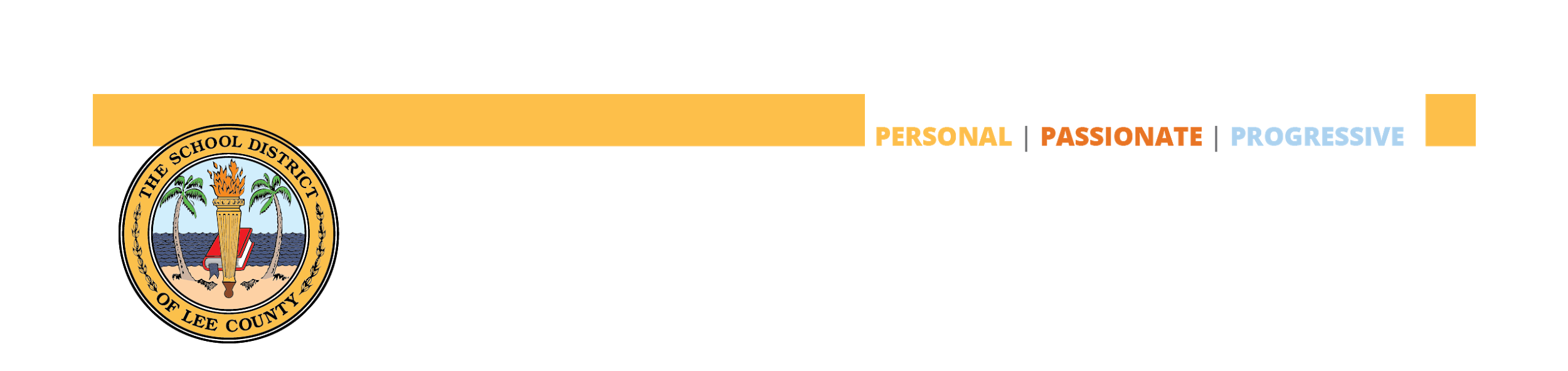 INVITATION TO NEGOTIATEITN No. N227428LADue 2:00 PM, EST on September 30, 2022Painting ServicesElectronic Proposals for Painting Services, will be received at the School Board of Lee County (hereinafter the District), Procurement Services Department, Bonfire Platform.  All interested parties must register with Bonfire to view and download documents. Instructions for Vendor Registration can be viewed by clicking the link  https://vendorsupport.gobonfire.com/hc/en-us/articles/6830871161239-Vendor-Registration. Electronic Proposals must be submitted through the Bonfire Portal before 2:00 PM, EST on September 30, 2022.  It is the Proposer’s responsibility to assure that the proposal is submitted to the Department of Procurement Services, Bonfire Platform prior to the opening date and time specified. The Bonfire electronic platform will not allow submissions after the opening date and time, and therefore late submittals will not be accepted or considered for award.Business entities interested in providing Painting Services to The School Board of Lee County are hereby notified that electronic proposals for providing the required services must be submitted by 2:00 PM, EST on September 30, 2022, at The School Board of Lee County, Procurement Services Department, Bonfire Platform.Watched TutorialTABLE OF CONTENTS			Page		Proposer Information Sheet		2		General Conditions		4		Federal Grants Terms and Conditions………………………………………………………………………………….		12		Detailed Specifications		15		Estimated Timeline		17		Proposal Submittal (Information to be Included in the Proposal)		18		Evaluation of Proposals		21		Exhibit 1 – School District of Lee County Delivery Locations		39GENERAL CONDITIONSProposer: to ensure acceptance of the proposal follow these instructions.Electronic Proposal Requirements: The “Proposer Information Sheet”, page 2 of the ITN, must be completed, signed, and returned with each proposal. Proposers must submit one electronic proposal, electronically signed by a representative authorized to legally bind the Proposer to the provisions herein; and all attachments and forms completed as required herein. Unless otherwise specified, Proposers must use the form(s) furnished by the District.  Proposals received that fail to comply with these submittal requirements may not be considered for award.Definitions: For the purpose of this Invitation to Negotiate (ITN), the following words and phrases shall have these meaning:“District” shall mean The School Board of Lee County, Florida.“Proposer” shall mean any person, firm or corporation who submits a proposal pursuant to this ITN.“Vendor” shall mean the successful Proposer(s), whether a corporation, partnership, individual or any combination thereof, and its, their or his successors, personal representatives, executors, administrators, and assignees. Proposer’s Responsibility: It is the responsibility of the Proposer to obtain all pages of the ITN package and all attachments thereto, together with any addenda to the ITN package that may be issued prior to the ITN due date. Proposers are required, before submitting a proposal, to obtain and carefully examine the ITN specifications and to completely familiarize themselves with all of the terms and conditions. Ignorance on the part of a Proposer will in no way relieve them of any of the obligations and responsibilities which are a part of this proposal.Proposal Submittal: All proposals electronically submitted using the Bonfire Platform. Proposals having erasure or corrections must be initialed by the Proposer. All proposals must be signed by an officer or employee having authority to legally bind the Proposer. All proposal pricing shall be on the response form provided herein and signed by an authorized officer of the company. By signing, Proposer attests that they fully understand there will be no recourse for negligence or oversight for not doing so. Completed proposal must be submitted in the Bonfire Platform.Special Conditions: If a conflict exists between the general conditions and the detailed specifications, then the detailed specifications shall prevail.Public Entity Crime: Pursuant to Florida Statute 287.133, a person or affiliate who has been placed on the convicted Vendor list following a conviction for a public entity crime may not submit a proposal on a contract to provide any goods or services to a public entity, may not submit a proposal on a contract with a public entity for the construction or repair of a public building or public work, may not submit proposals on leases of real property to a public entity, may not be awarded or perform work as a Contractor, supplier, Subcontractor, or consultant under a contract with any public entity, and may not transact business with any public entity in excess of the threshold amount provided in Section 287.017, for CATEGORY TWO,  for a period of 36 months from the date of being placed on the convicted Vendor list.  Proposers shall complete and submit with their Proposal the complete, accurate, and notarized statement required by Section 287.133, Florida Statutes, Public Entity Crimes Statement, provided herein. Failure to submit a properly completed and notarized form shall be cause for submittal to be judged non-responsive.Specification Variances: For purpose of evaluation, the Proposer shall indicate any and all variances from specifications, terms and/or conditions regardless of how slight.  If variations are not stated in the proposal, it shall be assumed that the proposed product or service fully complies with the specifications, terms and conditions herein.Requests for Clarifications: Any and all questions regarding this ITN, whether technical, procedural or otherwise, must be submitted in writing to the attention of the Procurement Agent designated herein, ten (10) business days prior to the ITN due date, or as otherwise specified in the detailed specifications. All such interpretations and supplemental instructions will be in the form of written addenda to the ITN documents and posted on the Bonfire Platform. No correction or clarification of any ambiguity, inconsistency or error in the ITN terms, conditions or specifications will be made to any Proposer orally. Only the interpretation or correction so given by the Procurement Agent, in writing, shall be binding. Proposers are advised that no other source is authorized to give information concerning, explaining, or interpreting the ITN documents. If a Proposer should be of the opinion that the meaning of any part of the proposal specifications are uncertain, obscure, or contains errors or omissions, they should report such opinion to the Procurement Agent in writing no more than three (3) days after the receipt of the documents. Submission of Proposal: One proposal must be electronically submitted in the School District of Lee County’s Bonfire Platform no later than the date and time specified on the cover sheet of this ITN, to be considered. Proposals shall be organized and shall include necessary information as to be in full compliance with the ITN specifications. The District reserves the right to reject and not consider any proposal that is not submitted in accordance with the ITN general conditions, specifications or ITN submittal requirements. Proposal Opening: Proposal openings shall be public at the date and time stated in the ITN at the Department of Procurement Services of The School District of Lee County, 2855 Colonial Blvd., Fort Myers, Florida 33966-1012, unless otherwise indicated. Proposals Received Late: It is the Proposers responsibility to assure that the proposal is received by the Department of Procurement Services, Bonfire Platform prior to the opening date and time specified. The Bonfire electronic platform will not allow submissions after the due date and time and therefore will not be considered for award.Processing Time: It is understood that the normal proposal processing time shall be 120 days after the opening date of this ITN, and that prices reflected by the proposal will be firm through the proposal processing time and the delivery of items awarded.Original and Renewal Term: The award resulting from this ITN shall be in effect for the term defined in the detailed specifications commencing upon Board approval or until new proposals are taken and awarded.  The award resulting from this ITN (or any portion thereof) has the option of being renewed as defined in the detailed specifications, or extended for a period up to 180 days, upon mutual agreement of both parties, under the same terms and conditions as the original award. The District, through its Department of Procurement Services, will, if considering a renewal or extension, request a letter of intent to renew or extend from one or more awardees, prior to the end of the current contract period. The awardees will be notified when the recommendation has been acted upon by the District. The Proposer agrees to these conditions by signing its proposal.Lobbying: From the time that a formal solicitation is released until such time as an award is made by the School Board, Vendors are prohibited from lobbying School Board Members, District employees, or any community member appointed to serve on the relevant selection committee, regarding the formal solicitation. All inquiries must be written and directed to the Department of Procurement Services. (a) 	Lobbying is defined as any action taken by an individual, firm, association, joint venture, partnership, syndicate, corporation, and all other groups who seek to influence the governmental decision of School Board Members, District employees, or any community member appointed to serve on the relevant selection committee, on the award of a contract. Lobbying by any Proposer or any individual on behalf of a Vendor will result in rejections/disqualification of said response. (b) 	Violation of the provision regarding lobbying may also result in debarment of the Vendor as provided in Policy 6.071. Prompt Payment Discount: Cash discount for prompt payment of invoices, if offered, shall not be considered in evaluating proposals and making awards. Cash discount terms, if offered in the proposal, must be clearly indicated on each invoice.Brands: Proposers shall indicate, for each item proposed, the name and model of the brand being proposed. Use of brand names, trade names, make, model, manufacturer, or Vendor catalog number in the specifications is for the purpose of establishing a grade or quality of material only.  It is not the District’s intent to rule out other competition; therefore, the phrase “OR APPROVED EQUAL” is added, unless otherwise indicated in the specifications.  However, if a product other than specified is proposed, it is the Proposer’s responsibility to submit, with the proposal, samples, descriptive literature and/or detailed specifications which illustrate the product sufficiently for evaluation.  Proposals received without this information, or with insufficient information, as determined by the evaluation committee, may not be considered. If the words “ONLY” or “NO SUBSTITUTES” appear in the specification, then no other brands, trade names, makes, models or manufacturers shall be considered.  The District shall be the sole judge concerning the merits of proposals submitted.  If a Proposer does not indicate what he is offering in the proper blank and if the Proposer is successful in being awarded the item(s) then the Proposer shall be obligated to furnish the item(s) specified by the District.Warranty/Guarantee: All materials and/or services furnished under this proposal shall be warranted by the Vendor, distributor and manufacturer to be free from defects and fit for the intended use. Unless otherwise requested, the items proposed must be new and equal to or exceed specifications. The manufacturer’s standard guarantee or warranty shall apply.  During the guarantee or warranty period, the Vendor must repair and/or replace the unit without cost to the District with the understanding that all replacements shall carry the same guarantee or warranty as the original equipment.  The Vendor shall make any such repairs and/or replacements immediately upon receiving notice from the District.Proposal Evaluation and Award: Proposals shall be reviewed in accordance with the ITN specifications and conditions and the best interest of the District. The District reserves the right to accept or reject any or all proposals in part or in whole, waive minor variations, informalities, irregularities, omissions or technicalities, request new proposals, and/or consider alternate proposals which meet the general specifications set forth. Proposals which contain any alteration, addition, conditions, limitations, unauthorized alternates or show irregularities of any kind may be rejected by the District. The District reserves the right to award proposals on such products and/or services it deems will best serve the District’s best interest from the standpoint of price (including any applicable preference pursuant to Section 287.084, F.S.), quality, and suitability for the intended purpose, including product life cycle costs, and any other determining factors. Proposals will be evaluated, scored and ranked based on the written responses to the proposal grading criteria specified herein. Based on the rankings, one or more firms may be selected to commence negotiations. The District reserves the right to create, and select Proposers from a “short list” in order to enter into final contract negotiations with one or more Proposers, with the intent of awarding a contract and producing terms and conditions to reflect the outcome of the negotiations. The District reserves the right to conduct optional interviews/presentations with none, some or all Proposers.The District reserves the right to negotiate individually or collectively with one or more top ranked firms, and to evaluate, score and rank Proposers who enter into final contract negotiations, based on the grading criteria specified herein. Proposers invited to negotiate shall make available at each and every negotiation their representatives with the responsibility and authority to legally commit the Proposer to final terms and conditions. Proposers are cautioned to present their best offer with their proposal as the District may select a proposal for award without further negotiation. After final evaluation, ranking, and/or negotiation of one or more proposals, a tabulation of the responses with intent to award shall be posted for review by interested parties on the School District of Lee County’s website http://www.leeschools.net/procurement for a period of no less than three (3) days. A recommendation for award will be presented to the Superintendent, and subsequently to the School Board for consideration. The School Board exercises the authority to accept or reject proposals.Notification of Award/Purchase Orders:  Upon Board approval to award a contract, participating Proposers, successful and unsuccessful, shall be notified of the award configuration in writing by the Department of Procurement Services. Proposers who are awarded a contract resulting from this ITN are cautioned not to provide goods or services to any District site or to any District employee prior to receiving purchase orders issued by the District’s Department of Procurement Services. Notification of Award is not to be construed as authorization to provide goods or services.Contract Documents: The submission of a proposal constitutes an offer by the Proposer. Upon Board approval the Department of Procurement Services will issue a letter of award. This ITN, any addenda to this ITN, the submitted proposal, revisions to such documents agreed upon by both parties in writing during the negotiation process, and the corresponding purchase order(s) and change order(s) will constitute the complete agreement between the successful Proposer and the District. If a specific contract document is requested by the District, it shall be included with the above-mentioned items as part of the contract agreement. Each proposal is received with the understanding that an acceptance in writing by the District of the offer to furnish any or all of the services and materials described shall constitute a contract between the Proposer and the District. This contract shall bind the Proposer to furnish and deliver the services and materials quoted, at the prices stated and in accordance with the terms conditions of said accepted proposal. It is agreed that the Proposer will not assign, transfer, convey or otherwise dispose of the contract or its right, title or interest in or to the same, or any part thereof, without previous consent of the District and any sureties.General Information about the District: The District and its School Board of Lee County were created pursuant to Section 4, Article IX of the Constitution of the State of Florida.  The District is an independent taxing and reporting entity managed, controlled, operated, administered, and supervised by District school officials in accordance with Chapter 1001, Florida Statutes.  The School Board consists of seven elected officials responsible for the adoption of policies, which govern the operation of District public schools.  The Superintendent of Schools is responsible for the administration and management of the schools within the applicable parameters of State Laws, State Board of Education Rules, and School Board policies.  The Superintendent is also specifically delegated the responsibility of maintaining a uniform system of records and accounts in the District by Section 1001.51, Florida Statutes as prescribed by the State Board of Education.The District serves the entire area of the county, including the cities of Bonita Springs, Cape Coral, Fort Myers, Fort Myers Beach, Sanibel and the Village of Estero. The District’s enrollment is approximately 95,000 pre-k-12 students.  With approximately 12,000 employees (including full-time, part-time, substitutes, short-course instructors, and hourly employees), the District is the second largest employer in Lee County.Price Adjustments: The District may, in its sole discretion, make an equitable adjustment in the contract terms and/or pricing if pricing or availability of supply are affected by extreme and unforeseen volatility in the marketplace, that is, by circumstances that satisfy all of the following criteria:The volatility is due to causes wholly beyond the Vendor’s controlThe volatility affects the marketplace or industry, not just the particular Vendor’s source of supplyThe effect on pricing or availability of supply is substantialThe volatility so affects the Vendor that continued performance of the contract would result in substantial loss or financial hardship.The determination as to whether a situation represents “extreme” volatility of the marketplace and/or whether the effect on pricing or availability is “substantial” shall be solely at the discretion of the District. Requests for adjustments must be made to the Director of Procurement Services within twenty-four hours after receipt of an order from the District for the affected product and will not be considered more than once in a 120-day period.  For contracts with an initial award period exceeding one (1) year, prices shall remain firm for the first year.Substitutions: Should a particular product become unavailable after award due to discontinuance by manufacturer, extreme market demand or inability of manufacturer to produce the product for a certain period of time, or quality or compatibility as solely determined by the District, Vendor may propose a substitute product to the District.   The Vendor shall provide specifications for the proposed substitute product, or if requested by the District, a sample of the proposed substitute.  Vendor will also provide documentation as to the unavailability of the original awarded product to the District for its review.  Such a substitute will only be considered if the District has a continued need for the product within a specified time frame where the original awarded product will be unavailable.  Whether a substitute is necessary and whether the proposed substitute is acceptable are solely within the discretion of the District.Vendor Performance:  The Vendor shall provide competent, suitable, qualified personnel to perform any project required by the ITN. The Vendor shall at all times maintain good discipline and order while on District property. Vendor employees and Subcontractor employees (if authorized) assigned to this contract must be pre-screened and will be thoroughly reviewed for but not limited to current certification and documentation. When on District property:The Vendor shall furnish all equipment, labor, transportation, construction equipment and machinery, tools, appliances, fuel, power, heat, light, telephone, water and sanitary facilities and incidentals necessary for the execution, testing, initial operation and completion of any project unless otherwise specified.The Vendor shall be responsible for the appearance and demeanor of all personnel assigned to the project and shall require that all employees wear shirts with visible company logo and personal identification of the individual employee while on District property.  Uniforms and/or dress code shall be inclusive of, but not limited to, neat and clean company uniforms or attire that are appropriate and easily identifiable. District identification badges shall be worn and clearly visible while on any District property.  The Vendor’s personnel shall have no contact with students or school staff, other than administrative staff or designated representatives, with the exception of emergency situations. The Vendor employees shall refrain from using foul, abusive, or profane language on District property.  Upon arrival and departure onto any District school campus, the Vendor’s employees shall enter their company information into the School Log Book provided in the Administrative office of each campus.The Vendor’s personnel shall be aware that all District sites are smoke free areas. The use of tobacco products is prohibited on any property owned by the District.  Vendor’s personnel shall be aware that it is illegal to have in one’s possession any firearm, illegal drug or alcoholic beverage while on District property; or be under the influence of any illegal drug or alcoholic beverage while on District property. When on District property, the Vendor shall strictly limit its operations to the designated work areas and shall not permit any employees to enter any other portions of District property without District’s expressed prior written consent.All employees are prohibited from distributing any papers or other materials upon District property, and are strictly prohibited from using any District telephones or other office equipment.All employees shall enter and leave District facilities only through the ingress and egress points designated, from time to time, by the District.The Vendor shall be responsible for the removal of all trash and debris occasioned by this contract. Failure to adhere to this requirement will result in the costs of the performance of this work by others being charged to the Vendor.The Vendor shall be responsible for all damages caused by the Vendor, its Subcontractors and employees of each, and shall be held responsible for replacing or repairing any damage due to negligence on their part to any person(s) and/or property. The District may withhold payment or make such deductions as deemed necessary to insure reimbursement or replacement for loss or damage to property.  Any existing surface or subsurface improvements, including, but not limited to, pavements, curbs, sidewalks, pipes, utilities, footings, structures, trees and shrubbery, not indicated in the contract documents to be removed or altered, shall be protected by Vendor from damage during the prosecution of any project. Any such improvements so damaged shall be restored by Vendor to condition at least equal to that existing at the time of Vendor’s commencement of any project.Vendor acknowledges that work may be performed at a particular project site where the District simultaneously is conducting and continuing its operations upon the same site.  In such event, Vendor shall coordinate its work so as to cause no unreasonable interference with or disruption to the District’s operations. The District may perform other work related to any particular project at the site by the District’s own forces, have other work performed by utility owners or let other direct contracts. If during the performance of any project, Vendor or any Subcontractor, sub-Subcontractor, agent, employee or anyone else for whom Vendor is legally liable, causes a disruption to any utilities service to other facilities or customers within a project area, Vendor shall take all actions necessary and required to immediately restore such utilities service.  If Vendor fails to take such immediate actions the District shall have the right to take whatever actions it deems necessary and required to immediately restore the disrupted services, and all costs incurred by the District as a result thereof shall be reimbursed to the District by Vendor within five (5) business days of written demand for same from the District.Vendor is responsible for the safety and protection of all persons and property on or about the project site during the progress of any project. Further, it is Vendor’s responsibility to protect from damage or loss all material and equipment to be incorporated into any project which may be stored off the project site. Vendor shall develop and implement, in accordance with the requirements of the contract documents (including any District rules or regulations), a safety plan for any project, as required. Vendor shall comply with all applicable codes, laws, ordinances, rules and regulations of the District and any public body having jurisdiction over any project, including all of their safety codes, laws, ordinances, rules and regulations. If Vendor observes that the Contract Documents are at variance therewith, it shall promptly notify the District in writing.When requested, Vendor shall cooperate with any ongoing District investigation involving personal injury, economic loss or damage to the District’s facilities or personal property therein.Proper safety barricades, protective, and covering devices shall be used to divert traffic and protect personnel.  Normal safety signs, necessary lighting and temporary fencing/barricades around work areas shall be installed and maintained in accordance with OSHA requirements while the work is in progress. Materials must be secured in accordance with OSHA regulations when not in use.The Vendor shall be responsible for instructing their employees in all safety measures.  All equipment used by the Vendor shall be free from defects or wear that may in any way constitute a hazard to any person or persons on District property.  At no time shall equipment be operated without guards, shields, or other manufacturers recommended safety accessories in place and functioning as intended by the manufacturer.  All current OSHA safety standards shall be reinforced including, but not limited to, the following rules:All OSHA and Federal required safety equipment shall be installed and functioning on all equipment.All equipment shall be in sound working condition and must meet all OSHA Safety Standards.  All workers shall be aware of and trained in the operation of all safety equipment required for this project.The Vendor shall ensure that employees are equipped with proper safety items such as glasses, hard hats, gloves, etc.All incidents on campus involving District property or personnel shall be reported to the Director of Maintenance Services Department and the Campus Administrator immediately upon occurrence.All debris shall be removed to an environmentally approved landfill or recycling center.FAILURE TO COMPLY WITH ANY OF THE ABOVE PERFORMANCE REQUIREMENTS MAY RESULT IN TERMINATION OF CONTRACT.Inspection, Identification and Acceptance: Vendors shall be responsible for delivery of items in new condition meeting specification at point of destination. Vendor shall file with the carrier all claims for breakage, imperfections and other losses. If the material and/or services supplied to the District is found to be defective or does not conform to specifications, the District reserves the right to cancel the order upon written notice to the seller and return the product to the seller at the seller’s expense.Bid Bonds: Bid bonds, when required, shall be submitted with the bid in the amount specified in the detailed specifications. Bid bonds will be returned to unsuccessful Proposers. Performance Bonds: When required and after acceptance of a proposal, the District will notify the successful Proposer to submit a recorded payment and performance bond in the amount specified in the detailed specifications.Worker’s Compensation: Vendors shall obtain and maintain during the life of the contract Workers’ Compensation Insurance in compliance with Chapter 440, Florida Statutes for all of their employees employed on the project. In case any work is sublet, Vendor shall require Subcontractors similarly to provide Workers’ Compensation Insurance.Supplier Diversity Plan: The School Board of Lee County has a goal to expand participation opportunities for Minority Businesses in the construction and providing of goods and services to construction projects.  Minority Business participation goals, along with reporting compliance procedures will be set during the negotiation process.Scrutinized Companies: By submitting a proposal, Proposer certifies that it complies with House Bill 545 which prohibits a company that is on the Scrutinized Companies that Boycott Israel List or that is engaged in a boycott of Israel from bidding on, submitting a proposal for, or entering into or renewing a contract with an agency or local government entity for goods or services of any amount.  The bill also requires a contract with an agency or local governmental entity for goods or services of any amount entered into or renewed on or after July 1, 2018, to contain a provision that allows for the termination of the contract at the option of the awarding body if the company has been placed on the Scrutinized Companies that Boycott Israel List or is engaged in a boycott of Israel.  An agency or local governmental entity is authorized to make a case-by-case exception to the prohibition of contracting with companies that are on the Scrutinized Companies that Boycott Israel List or that is engaged in a boycott of Israel if certain conditions are met. Additionally, the bill requires a company to provide certification that it is not engaging in a boycott of Israel before submitting a bid or entering into or renewing a contract with an agency or local governmental entity. The bill provides for preemption of any ordinance or rule of any agency or local governmental entity involving public contracts for goods or services of any amount with a company that has been placed on the Scrutinized Companies that Boycott Israel List or is engaged in a boycott of Israel.Cancellation/Termination: In the event any of the provisions of the contract awarded as a result of this ITN are violated by the Vendor, the Superintendent or designee shall give written notice to the Vendor stating the deficiencies and unless the deficiencies are corrected within ten (10) calendar days, recommendation may be made to the Board for immediate cancellation. Upon cancellation hereunder, the Board may pursue any and all legal remedies as provided herein and by law. The Board reserves the right to terminate any contract resulting from this invitation at any time and for any reason, upon giving seven (7) days prior written notice to the other party. If said contract should be terminated for convenience as provided herein, the Board will be relieved of all obligations under said contract. The Board will only be required to pay to the Vendor that amount of the contract actually performed to the date of termination. Repeated instance of failure to perform may result in cancellation of the contract and removal of the Proposer from consideration on other District contracts for the duration of the document contract period or for three years, whichever is longer, at the discretion of the Director of Procurement. The contract may be terminated in accordance with Section 287.135, Florida Statutes, by the District if:Vendor is found to have submitted a false certification concerning inclusion on a Scrutinized Companies List;Vendor has been placed on the Scrutinized Companies that Boycott Israel List, or is engaged in a boycott of Israel;Vendor has been placed on the Scrutinized Companies with activities in Sudan List or the Scrutinized Companies with activities in the Iran Petroleum Energy Sector List; orVendor has been engaging in business operations in Cuba or Syria.The District may at any time by written notice to the Vendor stop all or any part of the work for this ITN award. Upon receiving such notice, the Vendor will take all reasonable steps to minimize additional costs during the period of work stoppage. The District may subsequently either cancel the stop work order resulting in an equitable adjustment in the delivery schedule and/or the price, or terminate the work in accordance with the provisions of the ITN terms and conditions.Failure of the Vendor to provide products within the time specified in the ITN shall result in the following: The Buyer shall notify Vendor in writing within five (5) calendar days via the Vendor Performance Form and provide five (5) calendar days to cure. If awarded Vendor cannot provide product, the District reserves the right to purchase product from the next lowest responsive and responsible awarded Vendor. The defaulting Vendor may be responsible for reimbursing the District for price differences.Default: In the event that the awarded Proposer should breach this contract, the District and the School Board reserve the right to seek all remedies in law and/or in equity.Liability: Where Vendors are required to enter or go onto District property to deliver materials, perform work or provide services as a result of a proposal award, the awarded Vendor assumes full duty, obligation and expense of obtaining all necessary licenses, permits and insurance, and shall be fully responsible for its own negligent or willful acts or omissions. Refer to the Attachment C (Insurance Requirements form) for the District’s insurance requirements.Indemnity: This General Condition of the ITN is NOT subject to negotiation and any proposal that fails to accept these conditions may be rejected as "non-responsive", unless Vendor is entitled to sovereign immunity by action of the Florida Legislature.  The District agrees to assume liability in the amounts and for the cause established in Section 768.28, Florida Statutes for only injuries or damage caused by the negligence of the District, its agents or employees in performance of the duties of this contract.  Nothing herein is intended to serve as a waiver of sovereign immunity by the District. Nothing herein shall be construed as consent by the District to be sued by third parties in any matter arising out of any contract.  Vendor shall hold harmless and defend the District and its agents and employees from all suits and actions, including attorney’s fees and all costs of litigation and judgments of any name and description arising out of or incidental to the performance of this contract or work performed there under.  This provision shall also pertain to any claims brought against the District by an employee of the named Vendor, any Subcontractor, or anyone directly or indirectly employed by any of them.  The Vendor’s obligation under this provision shall not be limited in any way by the agreed upon contract price as shown in this Contract or the Vendor’s limit of, or lack of, sufficient insurance protection.  Taxes: The District is exempt from any Taxes. State Exemption Certificate certified on request.  State Sales Tax Exemption Certificate is No. 85-8012622066C-4, and Federal Tax Identification is No. 59-6000701.Laws and Regulations: Vendors will comply with all applicable Federal, State and Local laws, statutes and ordinances including, but not limited to the rules, regulations and standards of the Occupational Safety and Health Act of 1970, the Federal Contract Work Hours and Safety Standards Act, and the rules and regulations promulgated under these Acts. Vendors agrees not to discriminate against any employee or applicant for employment because of race, gender, religion, color, age or national origin. Lack of knowledge of applicable laws, statutes and ordinances by the Proposer shall not constitute a cognizable defense against actual or potential damages caused thereby.Occupational Safety Hazards Act Requirements: The Proposer certifies that all material, equipment, etc., contained in the Proposal meets all Occupational Safety Hazards Act (OSHA) requirements. The Proposer further certifies that if he or she is the successful Proposer and the material, equipment, etc., delivered is subsequently found to be deficient pursuant to any OSHA requirement in effect on the date of delivery, all costs necessary to bring the material, equipment, etc. into compliance with aforementioned requirements shall borne solely by the Vendor.Governing Law & Venue: All agreements as a result of an award hereto and all extensions and modifications thereto and all questions relating to its validity, interpretation, performance or enforcement shall be governed and construed in conformance to the laws of the State of Florida. In the event of a legal proceeding, the venue for state court shall be in Lee County Florida or for federal court shall be United States District Court, Southwest District of Florida.Drug-Free Workplace/Identical Tie Proposals: Whenever two or more proposals, which are equal with respect to price, quality and service, are received for the procurement of commodities or contractual services, a proposal received from a business that certifies that it has implemented a drug-free workplace program shall be given preference in the award process. In order to have a drug-free workplace program, a business shall comply with the requirements of Florida Statute 287.087.  If all tied businesses comply with the Drug-Free Workplace requirement, a coin flip will break the tie.Ethics: All awarded Vendors shall comply with the requirements of law regarding ethics as set forth in Chapter 112, Florida Statutes, rules promulgated by the Florida Commission of Ethics, and District Purchasing and Bidding Policies.Conflict of Interest:  Proposer is subject to the provisions of Chapter 112 Florida Statutes.  The Proposer must disclose with their response the name of any company owner, officer, director, agent or representative who is also an employee of the School District of Lee County or their immediate family which owns any interest of any amount in the Proposer’s company, partnership or agency.Use of Other Contracts: The District reserves the right to utilize other District contracts, State of Florida Contracts, contracts awarded by other city or county governmental agencies, other school boards, other community college/state university system cooperative proposal agreement, or to directly negotiate/purchase per School Board policy and/or State Board Rule 6A-1.012(5) in lieu of any offer received or award made as a result of this proposal, if it is in its best interest to do so. The District also reserves the right to separately propose any single order to purchase any item on this proposal if it is in its best interest to do so.Authority to Piggyback: The School District of Lee County is a member of S.W. Florida Cooperative Purchasing Consortium.  Other members include governmental entities in Charlotte, Collier, Hendry and Lee Counties. The District is also a member of the Bay Area Schools Purchasing Consortium; other members include the school boards of Brevard, Charlotte, Florida Virtual Schools, Hernando, Hillsborough, Lake, Manatee, Osceola, Pasco, Pinellas, Polk, Sarasota, and Seminole; and additional Florida school boards may join the Consortium. Upon award of this proposal, if mutually agreed upon between the successful Proposer(s) and governmental entity, submission of any proposal in response to this request constitutes a proposal made under the same conditions, for the same price, and for the same effective period as this proposal, to any other participating members of the above referenced Consortium entity.Invoicing and Payment: Orders shall be processed or work performed only upon receipt of authorized purchase orders issued by The School District of Lee County Procurement Department. The Vendor will provide copy of the original invoice to The School District of Lee County, Financial Accounting Department via email FinanceInvoices@LeeSchools.net All invoices shall include purchase order number for proper identification.  Invoices must be prepared properly to avoid unnecessary delays in payment.  Upon receipt of invoices forwarded from the Finance Department, the user school/department will approve payment for requested work that has been completed satisfactorily. All invoices and correspondence shall be legible and dated.The District utilizes an ePayables Program through the MASTERCARD network.  Accordingly, Proposers must presently have the ability to accept these credit cards for payment, or take steps necessary to implement this ability before the start of the contract term, or contract award by the District. The District reserves the right to revise this program as necessary. Liquidated Damages Recovery: Vendor agrees to the use of Liquidated Damages Recovery in the event the Vendor fails to perform in accordance with contract provisions.  On any occasion where the Vendor fails to perform or defaults on the contract, or any material provision thereof, the District may procure the necessary supplies/services from other sources and hold the Vendor financially responsible for any excess costs incurred.  The difference between the contracted price of the products and the actual price paid in this circumstance may be deducted from funds owed to the non-performing Vendor.Contact Information: The Vendor shall appoint a person or persons to act as a primary contact with the District. This person or their designated back up shall be readily available during normal business hours by phone or in person; knowledgeable of the terms, conditions and procedures involved; and respond to messages within 24 hours. The District shall appoint a person or persons to act as the District Representative. The Vendor shall have access to the site after school hours, on weekends, and during school hours at the discretion of District Representative.  All scheduling shall be coordinated with the District Representative.Bid Protest: All solicitations and notices of intended decisions with respect to contract awards shall include the following statement: “Failure to follow the requirements of the bid protest procedures established by The School District of Lee County, Florida, shall constitute a waiver of all protest rights. Failure to file a protest within the time prescribed in Section 120.57(3), Florida Statutes, or failure to post the bond or other security required by law within the time allowed for filing a bond shall constitute a waiver of proceedings under Chapter 120, Florida Statutes.Maintaining Public Records: Parties awarded a contract as a result of this solicitation who provide a service acting on behalf of the District shall: Keep and maintain public records required by the District to perform the service.Upon request from the District’s custodian of public records, provide the District with a copy of the requested records or allow the records to be inspected or copied within a reasonable time at a cost that does not exceed the cost provided in the Chapter 119, Florida Statues or as otherwise provided by law.Ensure that pubic records that are exempt or confidential and exempt from public records disclosure requirements are not disclosed except as authorized by law for the duration of the contract term and following completion of the contract if the Vendor does not transfer the records to the District.Upon completion of the contract, transfer, at no cost, to the District all public records in possession of Vendor or keep and maintain public records required by the District to perform the service.  If Vendor transfers all public records to the District upon completion of the contract, Vendor shall destroy any duplicate public records that are exempt or confidential and exempt from public records disclosure requirements.  If Vendor keeps and maintains public records upon completion of the contract, Vendor shall meet all applicable requirements for retaining public records.  All records stored electronically must be provided to the District, upon request of the District’s custodian of public records, in a format that is compatible with the information technology systems of the District.PUBLIC RECORDS NOTICE:  If the Vendor has questions regarding the application of Chapter 119, Florida Statutes, to its duty to provide public records relating to the agreement, contact the Custodian of Public Records, (239) 337-8420, PublicRecords@LeeSchools.net 2855 Colonial Blvd., Fort Myers, FL  33966.Confidential, Proprietary or Trade Secret: All responses received in response to this solicitation shall be considered a public record pursuant to Chapter 119 Florida Statutes disclosure and will not be confidential with the exception of financial statements.Redacted Copies:  If the Proposer considers any portion of the documents, data or records submitted in response to this solicitation to be confidential, trade secret or otherwise not subject to disclosure pursuant to Chapter 119 Florida Statutes, the Florida Constitution or other authority, the Proposer must also simultaneously provide the School District with a separate redacted hard copy and electronic copy of its response.The redacted copies shall contain the School District’s solicitation name, number, and the name of Proposer on the cover, and shall be clearly titled “Redacted Copy.” The Redacted Copies shall be provided to the School District at the same time Proposer submits its response to the solicitation and must only exclude or obliterate those exact portions which are claimed confidential, proprietary, or trade secret.Proposer shall be responsible for defending its determination that the redacted portions of its response are confidential, trade secret or otherwise not subject to disclosure. Further, Proposer shall protect, defend and indemnify the School District for any and all claims from or relating to Proposers determination that the redacted portions of its response are confidential, proprietary, trade secret or otherwise not subject to disclosure.If the Proposer fails to submit Redacted Copies with its response, the Department is authorized to produce the entire documents, data or records submitted by Proposer in response to a public records request for these records.Public Meetings/Evaluations: All evaluations of solicitations are subject to discussion at public meetings. If during the course of the evaluation, pertinent facts cannot be disclosed or discussed in a public forum due to the Proposer’s designating such materials as confidential, the Proposer’s response may be deemed non-responsive and rejected from further consideration of award and any rights to protest is thereby waived.Patents, Copyrights & Royalties: Vendors agree to indemnify and save harmless the School District, its officers, employees, agents, or representatives from liability of any nature or kind, including cost and expenses for or on account of copyrighted, patented or un-patented invention, process or article of manufactured or used in the performance of the contract award hereunder.  If the Vendor uses any software design, device or materials covered by royalties or cost arising from the use of such design, device or material in any way involved in the product or services shall be included in the price proposal of the Vendor.ITN Preparation Costs:  Neither the School District nor its representatives shall be liable for any expenses incurred in connection with the preparation of a response to the ITN.State Purchasing Agreements:  Prior to the release of this ITN, a review of State of Florida purchasing agreements was conducted to determine if their use would be economically advantageous to the District.  E-Verify: State of Florida, Executive Order 11-116. The employment of unauthorized aliens by any Vendor is considered a violation of section 274A(e) of the Immigration and Nationality Act. If the Vendor knowingly employs unauthorized aliens, such violation shall be cause for unilateral cancellation of the contract. In addition, pursuant to Executive Order 11-116, for all contracts providing goods or services to the state in excess of nominal value; (a) the Vendor will utilize the E-Verify system established by the U.S. Department of Homeland Security to verify the employment eligibility of all new employees hired by the Vendor during the Contract term, (b) require that Vendor include in such subcontracts the requirement that subcontractors performing work or providing services pursuant to the state contract utilize the E-Verify system to verify the employment eligibility of all new employees hired by the subcontractor during the contract term. Executive Order 11-116 may be viewed at http://www.flgov.com/wp-content/uploads/orders/2011/11-116-suspend.pdf.Vendor Background Screening Requirements: Vendor will comply with all requirements of Florida Statutes 1012.32, 1012.465, 1012.467 and 1012.468, by certifying that the Vendor and all of its employees who provide services under this contract have completed the background screening required by the referenced statutes and meet the standards established by the statutes. This certification will be provided to the District in advance of the Vendor providing any services on campus while students are present. The Vendor will bear the cost of acquiring the background screening and any fee imposed by the Florida Department of Law Enforcement to maintain the fingerprints provided with respect to Vendor and its employees. Vendor will provide the District a list of its employees who have completed background screening as required by the referenced statutes and meet the statutory requirements. Vendor will update these lists in the event that any employee listed fails to meet the statutory standards or new employees who have completed the background check and meet standards are added. Vendor agrees that in the event the Vendor or any employee who the Vendor has certified as completing the background check and meeting the statutory standards then is convicted of any disqualifying offense, the Vendor» will notify the District within 48 hours of such.The parties agree that in the event that Vendor fails to perform any of the duties described in this paragraph, this will constitute a material breach of the contract entitling the District to terminate immediately with no further responsibility to make payment or perform any other duties under this contract. Vendor agrees to indemnify and hold harmless the District, its officers and employees from any liability in the form of physical injury, death, or property damage resulting from Vendor’s failure to comply with the requirements of this paragraph of the Florida Statutes.Effective October 1, 2005 the Florida Department of Law Enforcement opened a new shared fingerprint database that is available to all School Districts in Florida. Vendor and their employees who were fingerprinted within the last five (5) years in any county in Florida should be in the State fingerprinting database. Vendors and their employees who have been fingerprinted in one of the School Districts should have the ability to notify other School Districts Human Resources Department of their fingerprinting status by providing the name of the School District in which they were fingerprinted, employee name and social security number. This legislation alleviates the issue of requiring Vendors to be fingerprinted in every District in which they provide services.Vendor must provide a list of employees that will participate in this contract for fingerprinting appointments to the District’s Department of Professional Standards and Equity at 239-337-8331.Any costs associated with obtaining District badges through the Department of Professional Standards and Equity shall be the sole responsibility of the Vendor. Vendor Process for Fingerprinting: Vendors who will never be present on a school district campus are not required to be fingerprinted.  Upon award, Vendor is required to comply with the requirements of Florida Statutes, Section 1012.32, 1012.465, 1012.467 and 1012.468 and the Lee County School Board Policy 5.04, Fingerprinting and Background screening, sections 4 and 5. Among other compliance items included in this policy, section 5 (a) and (b) state: (NO EXCEPTIONS TO BELOW)(a)	Prior to the start of work on any District site, all construction Vendors and other Vendors including but not limited to construction manager, company owners, architects, engineers, specialty Vendors, subcontractors and personnel for the same shall be subject to a criminal background check to determine eligibility to perform work on a District site, unless the individual meets an exception contained in the School Board Policy. Individuals subject to a criminal background screening under this section shall pay the processing and maintenance fee required for all appropriate background checks. (b) In the event a contract results in the deployment of personnel, whether they are a direct employee of the Vendor or a subcontractor, to a District construction site or any District property it is the responsibility of the Vendor to follow the requirements of this policy.Vendor Fingerprinting - Frequently Asked Questions and Cost:  The cost for fingerprinting, and answers to frequently asked questions (FAQs) related to the fingerprinting process, are located on the School District’s website: https://www.leeschools.net/our_district/departments/human_resources/professional_standards_equity - Vendor Fingerprinting.Effective May 12, 2014, fingerprinting services for Vendors with the District will be provided by Fieldprint. There are currently multiple local locations that offer Fieldprint fingerprinting services. Those locations, as well as the locations of additional authorized service centers in Florida and other states, are available on the Fieldprint registration website at http://www.fieldprintflorida.com.FEDERAL GRANTS TERMS AND CONDITIONSFor any solicitation that involves, receives or utilizes Federal Grants funding, the following terms and conditions shall be considered a part of the solicitation and resulting award and the Vendor accepts and acknowledges that it is and   will continue to comply with said terms and conditions for the term of the award.Illegal Alien Labor: Vendor shall comply with all federal and state laws prohibiting the hiring and continued employment of aliens not authorized to work in the United States. Vendor must not knowingly employ unauthorized aliens and should such violation occur shall be cause for cancellation of the contract. The Vendor and its Subcontractors will utilize the E-Verify system established by the U.S. Department of Homeland Security to verify the employment eligibility of its employees.Recovered Material (2 CFR §200.322):  applies to all contracts greater than $10,000.00. Vendor must comply with section 6002 of the Solid Waste Disposal Act, as amended by the Resource Conservation and Recovery Act. The requirements of Section 6002 include procuring only items designated in guidelines of the Environmental Protection Agency (EPA) at 40 CFR part 247 that contain the highest percentage of recovered materials practicable, consistent with maintaining a satisfactory level of competition, where the purchase price of the item exceeds $10,000.00 or the value of the quantity acquired during the District’s preceding fiscal year exceeded $10,000.00; procuring solid waste management services in a manner that maximizes energy and resource recovery; and establishing an affirmative procurement program for procurement of recovered materials identified in the EPA guidelines.Federal Drug-Free Workplace: Vendor agrees to comply with the drug-free workplace requirements for federal contracts pursuant to 41 U.S.C.A. § 8102.Byrd Anti-Lobbying Amendment (31 U.S.C. 1352): applies if contract is greater than or equal to $100,000.00. Vendor certifies that it has filed the required certification and that it will not and has not used Federal appropriated funds to pay any person or organization for influencing or attempting to influence an officer or employee of an agency, a member of Congress, officer or employee of Congress, or an employee of a member of Congress in connection with obtaining any Federal contract, grant or any other award covered by 31 U.S.C. 1352. Vendor must disclose any lobbying with non-Federal funds that takes place in connection with obtaining any Federal award.Energy Efficiency / Conservation (42 U.S.C. 6201): Vendor agrees to comply with the mandatory standards and policies relating to energy efficiency contained in the state energy conservation plan issued in compliance with the Energy Policy and Conservation Act (42 U.S.C. 6201).Clean Air Act (42 U.S.C. 7401 Et Seq.) and the Federal Water Pollution Control Act (33 U.S.C. 1251 et seq.), as amended applies to contracts and subgrants in excess of $150,000: Vendor agrees to comply with all applicable standards, orders or regulations issued pursuant to the Clean Air Act (42 U.S.C. 7401-7671q) and the Federal Water Pollution Control Act as amended (33 U.S.C. 1251-1387). Vendor shall report any and all violations to the Federal awarding agency and the Regional Office of the EPA, and notify the District concurrently within 30 days of notice of the violation.Debarment and Suspension: Vendor certifies that it complies fully with the Federal Debarment Certification regarding debarment suspension, ineligibility and voluntary exclusion. In accordance with 2 CFR part 180 that implement Executive Orders 12549 and 12689. Furthermore, Vendor certifies that neither it nor its principals are presently debarred, suspended, proposed for debarment, declared ineligible, or voluntarily excluded from participation in this transaction by any federal department or agency.Equal Employment Opportunity: During the performance of this contract, the Vendor agrees as follows:The Vendor will not discriminate against any employee or applicant for employment because of race, color, religion, sex, sexual orientation, gender identity, or national origin. The Vendor will take affirmative action to ensure that applicants are employed, and that employees are treated during employment, without regard to their race, color, religion, sex, sexual orientation, gender identity, or national origin. Such action shall include, but not be limited to the following: employment, upgrading, demotion, or transfer; recruitment or recruitment advertising; layoff or termination; rates of pay or other forms of compensation; and selection for training, including apprenticeship. The Vendor agrees to post in conspicuous places, available to employees and applicants for employment, notices to be provided by the contracting officer setting forth the provisions of this nondiscrimination clause.The Vendor will, in all solicitations or advancements for employees placed by or on behalf of the Vendor, state that all qualified applicants will receive consideration for employment without regard to race, color, religion, sex, sexual orientation, gender identity, or national origin.The Vendor will not discharge or in any other manner discriminate against any employee or applicant for employment because such employee or applicant has inquired about, discussed, or disclosed the compensation of the employee or applicant or another employee or applicant. This provision shall not apply to instances in which an employee who has access to the compensation information of other employees or applicants as a part of such employee’s essential job functions discloses the compensation of such other employees or applicants to individuals who do not otherwise have access to such information, unless such disclosure is in response to a formal complaint or charge, in furtherance of an investigation, proceeding, hearing, or action, including an investigation conducted by the employer, or is consistent with the Vendor’s legal duty to furnish information.The Vendor will send to each labor union or representative of workers with which he has a collective bargaining agreement or other contract or understanding, a Record Retention and access requirements to all records.  The Vendor will send to each labor union or representative of workers with which he has a collective bargaining agreement or other contract or understanding, a notice, to be provided by the agency contracting officer, advising the labor union or workers’ representative of the Vendor’s commitments under Section 202 of Executive Order No. 11246 of September 24, 1965, and shall post copies of the notice in conspicuous places available to employees and applicants for employment.The Vendor will comply with all provisions of Executive Order No. 11246 of Sept. 24, 1965, and of the rules, regulations, and relevant orders of the Secretary of Labor.The Vendor will furnish all information and reports required by Executive Order No. 11246 of September 24, 1965, and by the rules, regulations, and orders of the Secretary of Labor, or pursuant thereto, and will permit access to his books, records, and accounts by the contracting agency and the Secretary of Labor for purposes of investigation to ascertain compliance with such rules, regulations, and orders.In the event of the Vendor’s noncompliance with the nondiscrimination clauses of this contract or with any of such rules, regulations, or orders, this contract may be cancelled, terminated, or suspended in whole or in part and the Vendor may be declared ineligible for further Government contracts in accordance with procedures authorized in Executive Order No. 11246 of Sept. 24, 1965, and such other sanctions may be imposed and remedies invoked as provided in Executive Order No. 11246 of September 24, 1965, or by rule, regulation, or order of the Secretary of Labor, or as otherwise provided by law.The Vendor will include the provisions of paragraphs (a) through (h) in every subcontract or purchase order unless exempted by rules, regulations, or orders of the Secretary of Labor issued pursuant to Section 204 of Executive Order No. 11246 of September 24, 1965, so that such provisions will be binding upon each Subcontractor or Vendor. The Vendor will take such action with respect to any subcontract or purchase order as may be directed by the Secretary of Labor as a means of enforcing such provisions including sanctions for noncompliance: Provided, however, that in the event the Vendor becomes involved in, or is threatened with, litigation with a Subcontractor or Vendor as a result of such direction, the Vendor may request the United States to enter into such litigation to protect the interests of the United States.Copeland “Anti-Kickback” Act (18 U.S.C. 874 and 40 U.S.C. 276C): The Vendor certifies that it is, and will continue to be, for the term of this contract in for compliance with the Copeland “Anti-Kickback” Act (40 U.S.C. 3145), as supplemented by Department of Labor regulations (29 CFR Part 3, Vendor and Subcontractors on Public Building or Public Work Financed in Whole or in Part by Loans or Grants from the United States”). The Act provides that each Vendor or sub recipient must be prohibited from inducing, by any means, any person employed in the construction, completion, or repair of public work, to give up any part of the compensation to which he or she is otherwise entitled. The non-Federal entity must report all suspected or reported violations to the Federal awarding agency.Davis-Bacon Act, as Amended (40 U.S.C. 276a to A-7):  Vendor, certifies that it is, and will continue for the term of this contract, to be in compliance with the Davis-Bacon Act (40 U.S.C. 3141-3144, and 3146- 3148) as supplemented by Department of Labor regulations (29 CFR Part 5, “Labor Standards Provisions Applicable to Contracts Covering Federally Financed and Assisted Construction”). In accordance with the statute, the Vendor is herein required to pay wages to laborers and mechanics at a rate not less than the prevailing wages specified in a wage determination made by the Secretary of Labor. In addition, Vendor agrees to pay wages not less than once a week. The Vendor must provide a copy of the current prevailing wage determination issued by the Department of Labor in each solicitation. Vendor acknowledges that the decision to award this contract or subcontract is conditioned upon the acceptance of the wage determination which the Vendor accepts. The Vendor agrees to report all suspected or reported violations to the Federal awarding agency and to notify the District concurrently. The Vendor certifies that it is, and will continue to be, for the term of this contract in full compliance with the Copeland “Anti-Kickback” Act (40 U.S.C. 3145), as supplemented by Department of Labor regulations (29 CFR Part 3, Vendors and Subcontractors on Public Building or Public Work Financed in Whole or in Part by Loans or Grants from the United States”). The Act provides that each Vendor or sub recipient must be prohibited from inducing, by any means, any person employed in the construction, completion, or repair of public work, to give up any part of the compensation to which he or she is otherwise entitled. The non-Federal entity must report all suspected or reported violations to the Federal awarding agency.Contract Work Hours and Safety Standards Act (40 U.S.C. 327-333): Vendor, certifies that it is, and will continue for the term of this contract, to comply with 40 U.S.C. 3702 and 3704, as supplemented by Department of Labor regulations (29 CFR Part 5). Under 40 U.S.C. 3702 of the Act, each Vendor must be required to compute the wages of every mechanic and laborer on the basis of a standard work week of 40 hours. Work in excess of the standard work week is permissible provided that the worker is compensated at a rate of not less than one and a half times the basic rate of pay for all hours worked in excess of 40 hours in the work week. The requirements of 40 U.S.C. 3704 are applicable to construction work and provide that no laborer or mechanic must be required to work in surroundings or under working conditions which are unsanitary, hazardous or dangerous. These requirements do not apply to the purchases of supplies or materials or articles ordinarily available on the open market, or contracts for transportation      or transmission of intelligence.Health and Safety Standards in Building Trades and Construction Industry (40 U.S.C. 3704): No laborer or mechanic must be required to work in surroundings or under working conditions which are unsanitary, hazardous, or dangerous.Buy American (7CFR PART 210.21(D)): For commercial food products, served in the school meals program, Vendor must purchase to the maximum extent practicable domestic commodity or product pursuant to the Buy American provision (7 CFR 210.219d). Civil Rights:  The Vendor shall comply with Title VI of the Civil Rights Act of 1964, as amended; USDA regulations implementing Title IX of the Education Amendments; Section 504 of the Rehabilitation Act of 1973; Age Discrimination Act of 1975; 7 C.F.R. Parts 15, 15a, and 15b; and FNS Instruction 113-1, Civil Rights Compliance and Enforcement—Nutrition Programs and Activities, and any additions or amendments.DETAILED SPECIFICATIONSITN No. N227428LAPainting Services  Overview: One electronic proposal for Painting Services, must be received from eligible Proposers, submitted to the School Board’s Procurement Services Department, Bonfire Platform no later than 2:00 PM EST, on September 21, 2022, to be considered.  Proposers that do not comply with the School Board’s procedures or deadlines will not be considered.  The School Board will retain all proposer information received.  The Bonfire electronic platform will not allow submissions after the opening date and time, and therefore late proposals will not be accepted or considered for award. 	 The project scope of this ITN is to provide interior and exterior painting services to include surface preparation, all colorants, primers, labor, sundries, tools and equipment for performing painting services throughout the District.  Proposers shall provide a unit cost rate (square foot, linear foot, per side, etc.) to include labor (no overtime) and materials (only Florida Paints and/or Sherwin Williams Paint will be accepted by the District). The use of subcontractors shall not be permitted without prior written approval of the Director of Maintenance or designee.  Proposals will be considered only from Contractors who are normally engaged in the service requested herein.  Proposers must have adequate organization, facilities, equipment and personnel to ensure prompt and efficient service to the District.  	 The District anticipates awarding a contract to one or more successful Proposer(s), hereinafter Contractor(s), at the sole discretion of the District. Work resulting from the ITN award shall be distributed solely at the District’s discretion. The District anticipates requesting one or more awarded Contractors to provide a quote for each project. When requested, Contractor(s) shall provide a “not to exceed” price quote for projects in order to familiarize themselves with the conditions of the project and to give a full description of the project prior to District consideration of the quote and issuance of a purchase order.  District requests for quotes require a confirmation from the Contractor the request was received within one business day; project site walk through shall occur within 2 days of the request for quote; and work shall proceed within 2 business days of the District’s acceptance of a quote.  For emergency calls, onsite support is required within two hours.  Proposers agree to these terms by submitting a proposal.The District does not discriminate based on race, color, religion, gender, age, sexual orientation, national or ethnic      origin, marital status, pregnancy, disability if otherwise qualified, or any other unlawful factor. Minimum Requirements:  Proposer shall hold a current County/State Painting Contractor’s license and shall submit       a copy of the current license with the proposal. It is the responsibility of the awarded Vendor(s) to provide the District with updated copies of current licenses, prior to expiration or personnel change any time during the awarded period.Questions About the ITN: Any questions concerning the Invitation to Negotiate shall be directed in writing to:The School District of Lee CountyDepartment of Procurement ServicesLauri Adams, Procurement Agent2855 Colonial Blvd., Fort Myers, FL 33966Via fax at (239) 337-8200 or LauriA@leeschools.net  All questions must be received no later than September 16, 2022 at 2:00 PM.  Any and all written questions received will be compiled and official responses will be developed by appropriate District employees. The compilation of written questions and official responses will be issued by the Department of Procurement Services in the form of addenda and placed on the Procurement Department Bonfire Portal. Proposer shall be responsible for the acknowledgement of each addendum on Attachment B, the Addenda Acknowledgement Form. Copies of addenda will be made available for inspection at the District’s Department of Procurement Services where proposal documents will be kept on file.No verbal or written information which is obtained other than by information in this document, by addendum to this ITN, or by other contract documents approved and signed by the District, will be binding on the District.Contract Term: The District anticipates awarding a contract for three (3) years commencing upon Board approval or until new proposals are taken and awarded. The contract (or any portion thereof) has the option of being renewed for three (3) additional one (1) year periods, for a total duration not to exceed six (6) years, upon mutual agreement of both parties, under the same terms and conditions. The District, through its Department of Procurement Services, will, if considering renewal, request a letter of intent to renew from each awardee, prior to the end of the current contract period. The awardee will be notified when the recommendation has been acted upon by the District. The Proposer agrees to this condition by signing its proposal.  An alternate award strategy may be implemented at the sole discretion of the District.  Post award project work will be distributed at the discretion of the District.Orders and Payment:  All orders will be placed directly to the Vendor by the District and/or other authorized personnel via a blanket purchase order. No stipulation will be accepted for minimum or maximum orders. The District utilizes an ePayables Program through the MASTERCARD network.  Accordingly, Proposers must presently have the ability to accept these credit cards for payment, or take steps necessary to implement this ability before the start of the contract term, or contract award by the District. The District reserves the right to revise this program at its sole discretion.Guarantee/Warranty:  All Proposers must submit Attachment H - with the proposal.  Products that are deemed inferior, of poor quality, or unacceptable by representatives of the District shall be returned at no cost to the District and must be replaced within 48 hours from time of notice of unacceptability with an acceptable product.  Consistent shipment of unacceptable products may result in immediate termination of this contract.Delivery Requirement:   Prices bid shall be inclusive of all costs including shipping/handling and delivery.  Deliveries are to be F. O. B. destination, inside delivered and are to be placed in designated areas as specified by building supervisors and/or designees to the locations specified in Exhibit 1, School District of Lee County Delivery Locations.  Addition or Deletion of Sites:  The District reserves the right to add or delete locations at its discretion at any time throughout the term of this ITN.  Any additional equipment/facility added during the term of this agreement will be handled in accordance with the conditions and prices of this agreement.Substitutions/Additions:  For the duration of the awarded contract, upon request of the District, products or services of a similar nature and cost may be substituted or added, when approved in writing by the authorized District office in advance.  Vendor must provide detailed product specification of substitute or additional products or services. New Products and/or Services: New products and/or Services may be added during the term of the contract, upon completion of successful price negotiations between the District and the Vendors.Qualifications:  Proposals will be considered only from Vendors, manufacturers, authorized distributors or dealers who are normally engaged in the manufacture, sale or distribution of materials requested herein.  The Proposer must have adequate organization, facilities, equipment and personnel to ensure prompt and efficient service to the District.Estimated Timeline  	September 2, 2022	Release of ITN No. N227428LA 	September 16, 2022	Written questions due in the Department of Procurement Services by 2:00 PM, local time	September 30, 2022	Proposals due on or before 2:00 PM local time	Department of Procurement Services						Bonfire Portal	October 7, 2022	Evaluation Committee Meeting		Review and Scoring of Written Proposals		10:00 AM local time	2855 Colonial Blvd. 		Fort Myers, Florida 33966-1012	October 14, 2022	Optional interviews, schedule at the District’s discretion	December 2022	School Board ActionDates and times are estimated and are subject to change. Notification of changes to the time schedule will be made to registered Proposers. Response to inquiries regarding the status of a proposal will not be made prior to the posting of award recommendation.Proposal Submittal Requirements - Information to be Included in the Proposal: In order to maintain comparability and facilitate the review process, it is required that proposals be organized in the manner specified below. Include all information requested herein in the proposal. All responses to the ITN shall be submitted electronically in the Procurement Department Bonfire Portal.  Failure to comply with response submittal requirements may be grounds for response rejection.  Proposer will upload a total of 4 DOCUMENTS into the Bonfire Portal:DOCUMENT 1PROPOSAL Proposal Information Sheet:  The Proposer Information sheet is the second page of the proposal. Table of Contents: Include a clear identification of the material by section and by page number.Letter of Transmittal:  Proposer shall include the following information in the letter of transmittal: Names of the persons who will be authorized to make representations for the Proposer, their titles, addresses, email addresses and telephone numbers. Indicate if the Proposer is a firm or individual.Indicate any and all variances from the ITN specifications, terms and/or conditions regardless of how slight.  If no variations are stated, it shall be assumed that the proposed product or service fully complies with the specifications, terms and conditions of the ITN.Certifications and License: Proposer shall provide current copy of their County/State Painting Contractor’s license and shall submit a copy of the current license with the proposal. It is the responsibility of the awarded Vendor(s) to provide the District with updated copies of current licenses, prior to expiration or personnel change any time during the awarded period.Related Experience: Proposer shall describe experience providing services similar in size, scope and complexity to those requested in the ITN. Similar size shall be measured as a district with a population of more than 50,000 students. Corporate Overview:  Describe how and when the Proposer’s firm was founded, the location of the office from which service will be performed, the number of partners, managers, supervisors, senior management, other professional staff, the type of organization, and the organizational structure. In addition, respond to each question using the numbered format below:Date of business inception under current name: ____ / ____ / _______ (mm/dd/yyyy). Submit with the proposal a copy of SunBiz webpage illustrating compliance with this criterion. Ownership (describe in detail).Explain any previous and/or anticipated changes to Proposer’s organizational structure and/or distribution of ownership.Affiliated organizations/accreditations/partnerships.Describe Proposer’s business profile in the state of Florida.Describe Proposer’s regulatory agency actions and litigation in the past 5 years, both as complainant and defendant.Describe the ethics standards in place at Proposer’s firm and provide a copy of such.List equipment owned by organization.  If not owned, identify item(s) as rented/leased.List of employees by job description.Proposer agrees to respond within 2 hours of notification for emergency such as: graffiti, oil/chemical spills, etc.Account Representation: Project Manager:  The District requires proposers to designate a Project Manager who will schedule and dispatch technicians to any District location.   The designated individual(s) must be available by phone during normal business hours of 7:00 am – 5:00 pm EST Monday through Friday. Include resume(s) from proposed Project Manager.Key Personnel: The District requires Proposers to identify any key personnel who shall be assigned to the District who will support the District in achieving the stated goals and delivering quality results.  After-hours Designee: The District requires Proposer to designate an After-hours Designee who will schedule and dispatch technicians between the hours of 5:01pm – 6:59 am Monday through Friday, weekends and holidays in the event the District requires service after hours or on holidays.Certified Technicians: The District requires factory trained and certified technicians to install the types of materials listed in this ITN.  Provide copies of certifications for the factory trained technicians who are anticipated to support the District.Contractor Badge Holders: Provide the names of personnel who currently hold a Universal Contractor Badge for the Florida School Districts or who hold a current District Contractor Badge.DOCUMENT 2PROPOSAL RESPONSE FORMProposal Response Form - Submit proposed hourly labor rates. Pricing shall include all materials, and equipment (beyond what is provided by the District) required to perform the installation/maintenance according to the specification. Pricing shall be all inclusive. For example, pricing shall include all required insurance, licenses, and bonds; overhead; profit; vehicles; and labor per hour and supervision. Pricing for labor provided in Proposer’s response shall be inclusive of all labor regardless of day of week/time of day work is performed. For medium to large scale projects it is anticipated that Vendors will be required to work outside of normal school hours. School hours vary by site. The District reserves the right, at its sole discretion, to furnish equipment and materials for any and all jobs or work performed pursuant to this contract.   Download the Excel file from Bonfire, complete all the required information and upload the file to Bonfire under the Requested Information tab.Title: Proposal Response Form. The type of document is an Excel Bid Table.DOCUMENT 3FILLABLE FORMSRequired Submittal Checklist – Proposer shall complete form to insure all required information is submitted.Attachment A – Insurance Requirements Form:   Proposer shall respond to the Districts insurance requirements. Provide a current copy of the Certificate of Insurance naming the School Board of Lee County as an additional insured for all coverages except Workers Compensation and Professional Liability policies.It is the responsibility of the awarded Vendor(s) to provide the District with updated copies of current Certificate of Insurance, prior to expiration any time during the awarded period.Attachment B – Addenda Acknowledgement Form:  Proposer shall complete form with all required information and all signatures as specified. The enclosed Addenda Acknowledgement Form must be signed and returned in order for the proposal to be considered. Attachment C – Debarment Form: Proposer shall complete form with all required information and all signatures as specified. The enclosed Debarment Form must be signed and returned.Attachment D – Drug-Free Workplace Certification:  Proposer shall complete form with all required information and all signatures as specified. The enclosed Drug-Free Workplace Form must be signed and returned.Attachment E – Public Entity Crimes Form:  Proposer shall complete form with all required information and all signatures as specified. The enclosed Public Entity Crimes Form must be signed and notarized. Attachment F – Emergency / Storm Related Catastrophe Agreement Form:  Proposer shall complete form with all required information and all signatures as specified.  The enclosed Emergency/Storm Related Catastrophe Agreement Form must be signed and returned.Attachment G – Scrutinized Company Certification Form:  Proposer shall complete form with all required information and all signatures as specified.  The enclosed Scrutinized Company Certification Form must be signed and returned.Attachment H – Guarantee/Warranty Form: Proposer shall complete form with all required information and all signatures as specified. The enclosed Guarantee/Warranty Form must be signed and returned.DOCUMENT 4REFERENCESReference Request Form:  Three (3) references are required to be received by the District via email no later than the proposal due date, from Proposer’s clients. Proposer’s clients shall email the completed Reference Form to LauriA@leeschools.net , and copy the Proposer.  The references must be uploaded into the Bonfire Portal by the Proposer.  Failure to provide references as stated herein, may result in proposal being deemed non-responsive. ITN SELECTION CRITERIAEvaluation of Proposals – Evaluation Criteria: Proposals shall be scored using a weighted scale of 0 to 10 (0 - Does Not Meet, 5 - Partially Meets, 8 – Meets, 10 – Exceeds).  The scoring criteria is as following:SCORING OF WRITTEN PROPOSALSBased on the scores Proposers will be ranked and one or more Proposers may be selected to commence negotiations. The District reserves the right to create, and select Proposers from a “short list” in order to enter into final contract negotiations with none, one or more Proposers, with the intent of awarding a contract and producing terms and conditions to reflect the outcome of the negotiations. Proposers are cautioned to present their best offer with their proposal as the District may select a proposal for award without further negotiation. The District reserves the right to conduct optional interviews/presentations with none, some or all Proposers.  The following criteria will be used to evaluate presentations and/or interviews of one or more “short listed” Proposers.SCORING OF INTERVIEWSNOTE:  In the event of a tie, see section 39 of the General Terms and Conditions.SCOPE OF WORKITN No. N227428LAPainting ServicesScope of WorkGeneral SpecificationsContractor shall have a supervisor/representative on the work site at all times who shall be thoroughly knowledgeable of all plans, specifications, and other contract documents and who has the authority to act in the Contractor's behalf. Contractor shall take all necessary steps to provide a safe work environment for the occupants of the school and general public in and around the work area and while the work is being performed.  The Contractor shall conform to all applicable OSHA, State and local regulations while performing work.For the duration of project, the Contractor shall take all necessary, ordinary and extraordinary precautions to ensure that District property is protected from damage, paint splash, overspray and defacement resulting from the Contractor’s activities.  Any such damage shall be corrected by the Contractor at the Contractor’s sole expense.  Prior to payment of the final invoice, all work and corrections shall be inspected and accepted by the District’s authorized representative.It is the responsibility of the Contractor to keep the site free from trash, debris, excess materials, tools and hazardous conditions at all times.  The Contractor shall be responsible for the disposal of all waste material and shall do so in conformance with applicable laws, codes and ordinances.Contractors shall be required to visit each building and facility before submitting a “not to exceed” price quote for the work to be completed and inform themselves as to all conditions. Failure to do so will in no manner relieve the Contractor from the necessary furnishing of materials, or performance of any of the work, that may be required to carry out and complete the contract in accordance with the true intent and meaning of the specifications.For each project covered by this agreement, the Contractor shall submit an itemized “not to exceed” price giving a full description of the project prior to acceptance by the District and issuance of a purchase order. The Contractor shall receive a purchase order from the District for each project before commencing work.Contractors shall submit a quote to the Maintenance Service representative.  The quote must include a line item for each: Square footage of specialized preparation (if required)   Square footage of painting (1, 2, or 3 coats, as necessary) Paints, Primers, Colorants and Sundries Labor (if specialized services are requested)Special materials (if specialized materials are requested) Rental of special equipment (if required)Linear footage for Crown MoldingLinear footage for Trim Molding Linear footage for Chair RailSquare footage for ceilings over 15 feetLinear footage for Decorative FencingLinear footage for Welding RepairLinear footage for GrindingLinear footage for Wheel and/or Wire BrushSquare footage for Window FramesLinear footage for Fascia and GuttersLinear footage for Drip EdgeSquare footage for treatment of rustLinear footage for crack repair in StuccoLinear footage for Concrete CurbingLinear footage for Electrostatic ApplicationSquare footage for A/C Pumps Rooms surfaces, pipes, floors and wallsLinear footage for Expansion Joints and Backer Rod ReplacementSquare Footage for Concrete patchingLinear Footage for Wood RepairsSquare Footage for Minor Drywall patchingSquare Footage for “prep” wall protectionSquare Footage for “prep” floor protection“Prep” mechanical/chemical strip of doorsSquare Footage of “Paint” metal roofingBalance of Line – Labor Hourly rateUnit prices for the items above must appear on the quote and on invoices submitted for work completed.b.    Job SitesThe District school campuses vary in nature from single story to three story buildings, some have outbuildings, some modular classrooms.  Prospective proposers are encouraged to drive by several of our campuses to view the different layouts. Proposers are not permitted on District property (site visits) in advance of a contract award.c.   Painting ServicesGeneral conditions of the American Institute of Architects latest edition are incorporated by reference. The Contractor shall comply with all local licensing and registration regulations. Job site shall be maintained in a neat and organized manner throughout the duration of each job.d.  	Detailed Specifications:Product Information:  Florida Paints and Sherwin Williams shall be used by all awarded contractors for projects resulting from      this ITN.   Product Data:Submit upon first usage the manufacturer's technical information including paint label analysis and   application instructions for each material proposed for use.Certification: Submit written certification upon first usage from each coating manufacturer attesting that coatings provided under this specification section are specifically formulated and manufactured for the environmental conditions encountered in the State of Florida subtropical regions including factory mixed mildewcides and fungicides of type and quantity to inhibit fungus and mildew growth. Further certify that mildewcides and fungicides do not contain compounds of mercury, lead, or other heavy metals if an approved alternate product is used.Safety Data Sheets: Submit upon first usage the Safety Data Sheets (SDS) for each coating product and all associated materials (cleaners, patching compounds, caulking, sealants, etc.). In hazardous ingredient section of the SDS form, indicate type and quantity of mildewcide incorporated in the coating specified. Deliver materials to job site in original, new and unopened packages and containers bearing manufacturer's name and label, and the following information: Name or title of materialFederal Specification number, if applicableManufacturer's stock number and date of manufacturingManufacturer's nameContents by volume for major pigment and vehicle constituentsThinning instructionsApplication instructions including substrate preparationColor name and number Stored materials not in actual use should be in tightly covered containers. Maintain containers used in storage of paint in a clean condition, free of foreign materials and residue. Protect materials from freezing where necessary. Keep storage area neat and orderly. Remove oily rags and waste daily.Take all precautions to ensure that workers and work areas are adequately protected from fire hazards and health hazards resulting from handling, mixing, and applying paints.e.	Job Conditions	The following conditions shall be considered prior to any services being performed:Apply water-based paints only when temperature of surfaces to be painted and surrounding air temperatures are between 50 degrees F (10 degrees C) and 90 degrees F (32 degrees C), unless otherwise permitted by paint manufacturer's printed instructions. Apply solvent-thinned paints only when temperatures of surfaces to be painted and surrounding air temperatures are between 45 degrees F (7 degrees C) and 95 degrees F (35 degrees C), unless otherwise permitted by paint manufacturer's printed instructions. Do not apply paint in rain, fog or mist, or when relative humidity exceeds 85%, or to damp or wet surfaces, unless otherwise permitted by paint manufacturer's printed instructions. Painting may be continued during inclement weather if areas and surfaces to be painted are enclosed and heated within temperature limits specified by paint manufacturer during application and drying periods.f.	Products	Acceptable Manufacturers: 	Paint products manufactured by Florida Paints and/or Sherwin Williams are required for every project, unless the District authorizes a different product, in writing, in advance. Materials:Mildew Resistance: Provide coatings which are formulated and mixed at the point of manufacture with mildewcides and fungicides to inhibit growth of mildew as encountered in the subtropical regions of the State of Florida. Mildewcides and fungicides containing compounds of mercury, lead, or other heavy metals are not acceptable. Material Quality: Provide best quality grade of various types of coatings as regularly manufactured by acceptable paint manufacturers. Materials not displaying the manufacturer's identification as a best-grade product will not be acceptable. Color Pigments: Pure, non-fading, applicable types to suit substrates and service indicated. Lead Content: In pigment, no lead content will be permitted.Establishment of Colors: Colors are to be selected from the paint manufacturer's (standard) color palette system unless otherwise specified.  Once the color is selected, a one-gallon sample shall be mixed and the dry color swatch of said sample shall be signed and approved by the Maintenance Director and Paint Supervisor, and retained by the District.Delivery and Storage: The following shall be routine for delivery and storage:All sealers, sealants, primers, and coatings shall be delivered to the job site in sealed factory containers and shall have proper factory labeling including batch number and color number. All containers will have manufacturers’ instructions as a part of the labeling requirement. All coatings shall be stored in tightly covered containers in a well-ventilated area at a maximum of 95 degrees F.  Protect from freezing. Pre-Application Conference:It is recommended that prior to the commencement of any painting project, a conference be held to review the schedule, specifications and systems to assure there is a clear understanding of the project. This conference should include the Maintenance Services representative and an appointed representative from the Contractor.Examination: Prior to start of project the following shall occur:Examine all substrates prior to application. Report all deficiencies identified to the Maintenance Services representative. Do not proceed with work until all unsatisfactory conditions have been corrected. Inspect all surfaces for suitability for accepting primers, putty, caulking, patching compounds, elastomeric sealant, paints and coatings as required. Priming and Sealing:Primer and sealers shall be applied exactly as specified on the data sheet or product label and only be thinned where indicated. Do not prime or seal areas that are damp or wet and when rain is imminent. The use of a moisture meter shall be used when surfaces are of questionable moisture content. Exterior wood shall be well-primed as outlined in the paint schedule. When priming, a full coat to complete opacity is essential when tannin or "wood bleeding" is likely to occur. Twenty-four (24) hours drying time of all primers of wood where tannin staining may occur is recommended. A second coat of primer may be required when using white or particularly light pastel colors most subject to showing wood bleed.Patching and Caulking:All door jambs, baseboards, and interior window casings shall be properly caulked with Acrylic Siliconized Latex Caulk unless otherwise specified or specifically excluded. Minor puttying and filling may be necessary on trim and door jambs. Puttying and filling of interior wood trim and door jambs shall be considered optional and be specifically included or excluded in the “not to exceed” quotes. All caulking shall be the responsibility of the painting Contractor for any particular job, the painting Contractor shall use polyurethane elastomeric sealant on all exterior surfaces unless directed otherwise.Coating Applications: The following shall be used as guidance for coating applications; this is not a complete list:At, or nearing the completion of all surface preparation, the Maintenance Services representative shall be notified for inspection prior to any coating application. Special Note: Apply second top coat material to all substrates where necessary to obtain complete hiding. As part of the painting project, all interior and exterior walls, doors, trim, decorative non-structural walls, and exterior pipes and electrical boxes shall be painted according to the assigned paint schedule. Follow label instructions for each individual product utilized in these areas. Check to verify that coating is of proper color. Proper measures shall be taken to ensure that surrounding areas not to be coated are protected by appropriate means. Insure that cars, boats and other vehicles are parked sufficiently distant so as not to be hit with coating, splatter or drips. Do not coat in high winds or if rain is imminent. Apply water-based coatings only when surface and air temperature are above 50 degrees F. Apply solvent based coatings only when surface and air temperatures are above 45 degrees F. Use and maintain quality installation tools including brushes, rollers, airless sprayers, tips, etc. All coatings shall be applied to specific dry film thickness (millage) where indicated in the paint schedule. All others shall be applied to full opacity without runs, sags, pinholes, lap marks, etc.All coatings are to be applied according to specifications and label directions. g.  	Surface Preparation:The following shall be adhered to for the different types of surface conditions/surface preparations:Surface Conditions: Proper adhesion is vital to the success of the system and is dependent upon the quality of the substrate to which the new coating system is being applied. For proper adhesion, all surfaces to be coated must be cleaned and free from dirt, mildew, mold, algae, grease, oil, peeling/flaking paint, and any loose, powdery, chalky residues that can inhibit bonding and adhesion.Determine the alkalinity and moisture content of the suspect surfaces by performing the appropriate tests. Stucco should be below a pH of 11 and should not crumble when scraped with a knife blade or coin. Wood should contain no more than 10% moisture content. Fresh plaster should be at a pH below 10.5.Preparation:Each surface shall be cleaned and prepared as specified. The Contractor is responsible for the finish of the work. Should any surface be found unsuitable to produce a proper paint or sealant finish, the Maintenance Services Department representative shall be notified in writing and no material shall be applied until the unsuitable surfaces have been made satisfactory. Beginning coating application constitutes Contractor’s acceptance of substrates and conditions. All preparation of surfaces is to be included in the item pricing and are to include all equipment, labor, colorant materials and supplies required per this document to perform work.  Cut-in neatly around all hardware and accessories such as plates, receptacles, lighting fixtures, hinges, etc., that will not to be painted or provide surface protection prior to surface preparation or painting. Provide protection to all FISH numbers to each building/classroom prior to surface preparation or painting. The Contractor shall be responsible for protecting the FISH numbers or be responsible for the subsequent cleaning thereof. New galvanized surfaces are to be treated with white vinegar to prep surface for proper adherence.   Existing painted surfaces to be painted shall be tested for system adhesion and compatibility. Adhesion of existing paints/coatings shall be evaluated per ASTM D 3359, Test Method A – ‘X Cut Tape Test’. If existing system is incompatible or is found not to be adhered to the substrate sufficiently, the existing paint shall be removed before the new paint is applied. Feather sand to obtain smooth edges. Spot prime and let dry. All previously painted surfaces to receive new paint shall be prepared so as to have a "like new" finish after the new paint is applied and has cured. This may include scraping or sanding edges of existing, sound coating to create a smooth transition. Surface preparation shall include removing all miscellaneous abandoned materials on surfaces to be coated including staples, screws, anchors, tape, etc.As special contingencies arise, it is the Contractor's responsibility to notify the Maintenance Services representative in any cases where the surface requires special preparation beyond what is called for in this specification. Interior Cleaning: Wash substrates with Trisodium Phosphate or an appropriate grease cutting detergent as determined by Maintenance Services representative and wipe dry. Make sure all grease, oil, and mildew, etc., has been removed. Schedule the cleaning and painting so that dust and other contaminants from the cleaning process will not fall onto wet, newly painted surfaces. Exterior Cleaning: Cleaning of all substrates shall be accomplished by pressure cleaning exterior surfaces to remove surface contaminants, dirt, mildew, loose, peeling, or flaking coatings, chalking etc., prior to performing specific repairs and new coating application. Cleaning equipment shall be capable of delivering 35 GHM @ 3500 PSI with a minimum 13 HP rated engine. Cleaning solutions may include 1-part bleach mixed with 3 parts water. Any loose or flaking coating that remains after washing must be hand scraped, hand sanded, power sanded, wire brushed, etc., as required. If dirt remains, wash with non-sudsing detergent. Rinse thoroughly and allow surface to dry before painting. Minor ‘hairline’ cracks (less than 1/16”) in CMU, concrete and stucco construction shall be patched with Elastomeric Patching Compound. Finished patches shall be closely matched to existing surface by feathering and texturing patch materials. A three-day cure time is required prior to painting, or as otherwise recommended by the coating and/or patching compound manufacturer. Painted wood surfaces shall be carefully inspected for evidence of deterioration or surface imperfections. Sandpaper any hard-glossy surfaces to ensure proper adhesion. Fill nail holes, imperfections and cracks with putty. Edges, corners, and raised grain shall be eased by sanding. Each coat required shall be sanded except the last.Concrete, Masonry, and Stucco Surfaces: Patch large openings and holes with Portland based stucco cement or appropriate concrete repair material. Finish flush with adjacent surface. After priming, fill any remaining small holes with prepared patching material. Remove efflorescence; seal as recommended by painting material manufacturer. Cleaning solutions may include CLR® and Trisodium Phosphate (TSP). Sound out all cracks to determine bond to substrate. If hollow sound or dis-bonding is present, remove loose substrate, and prime with concrete-to-concrete primer. Apply concrete patching material in void and finish with elastomeric patching compound to match the adjacent substrates in texture and uniformity. Remove all patching compound, caulking or sealant in any previously patched areas and re-patch and repaint as specified. Cracks less than 1/16” shall receive application of a brush grade or knife grade elastomeric patching compound as recommended by the coating manufacturer. Cracks exceeding 1/16” shall be routed out 1/4" minimum, cleaned and filled with 1-part polyurethane elastomeric sealant. Dynamic cracks and cracks exceeding 1/8” shall be routed out 1/4” wide by 1/2”, deep cleaned and packed with closed cell non-gassing backer rod prior to application of 1-part polyurethane sealant. Match adjacent surfaces in texture and uniformity for all crack repairs.Elastomeric Sealants (Exterior) and Caulking (Interior): Elastomeric sealants and caulking at all construction joints, expansion joints, window and door perimeters associated with the work shall be inspected for adhesive/cohesive failures and loss of physical properties. This shall include junctures between dissimilar materials. Failing elastomeric sealant and caulking shall be removed and replaced with specified materials. Prior to new sealant/caulking application, joint substrates shall be cleaned of all residual sealant/caulking materials and primed (if required). Appropriate joint backing materials (closed cell, non-gassing backer rod, and bond-breaker tape) shall be installed in joint cavities to control sealant/caulking depth and prevent three-sided adhesion.Ferrous Metal Surfaces: Remove dirt and grease with mineral spirits and wipe dry with clean cloths. Any loose or flaking coating that remains after washing must be hand scraped, hand sanded or power sanded until sound adhesion is achieved. Edges of existing coating should be sanded to create a soft transition. Remove rust, mill scale, and defective paint down to sound surfaces or bare metal using scraper, sandpaper or wire brush and/or wire wheel as necessary. Grind, disc sand, etc., if required, to remove shoulders at edge of sound paint to prevent them from telegraphing through finish coats. Remove all visible rust by Hand Tool Cleaning SSPC-SP2 and Power Tool Cleaning SSPC-SP3. Touchup all bare metal and damaged shop coats with specified shop coat primer. For ferrous surfaces with shop coats touched up, as required above, the first coat will be applied to the dry film thickness (DFT) specified.h.   Detailed Paint Schedule:Exterior:Concrete or Stucco Vertical Walls:First Coat Florida Paints #692 - Aquaseal Latex Surface Conditioner or Sherwin Williams equivalent.Second Coat Florida Paints #420 - Ultra 100% Acrylic Semi-Gloss Supercoat or Sherwin Williams equivalent.Concrete or Stucco Walls - (Elastomeric): First Coat Florida Paints #692 - Aquaseal Latex Surface Conditioner or Sherwin Williams equivalent.Second Coat Florida Paints #1000 - Plastiflex 100% Acrylic Elastomeric Hi Build Coating or Sherwin Williams equivalent. Underside Horizontal Surfaces – (If Elastomeric Is Used, Do Not Apply): First Coat Florida Paints #692 - Aquaseal Latex Surface Condition or Sherwin Williams equivalent.Second Coat Florida Paints #420 - Ultra 100% Acrylic Semi-Gloss Supercoat or Sherwin Williams equivalent. Ferrous Metals - Doors and jamb, Steel Posts, Window Frames each side, etc.: Spot Prime with Florida Paints #941 - Rust-Blok Alkyd Metal Primer or Sherwin Williams equivalent or a 2-part polyurethane epoxy as per direction from the Maintenance Services representative.Apply one coat Florida Paints #540 - Florida Paints-Glo Alkyd Poly Semi-Gloss Enamel or equal OR Florida Paints #435 – Allgrip Acrylic Semi-Gloss Enamel or Sherwin Williams equivalent.Non-Ferrous Metals - Galvanized – Aluminum:First Coat Florida Paints #692 - Aquaseal Latex Surface Conditioner or Sherwin Williams equivalent l.Second Coat Florida Paints #420 - Ultra 100% Acrylic Semi-Gloss Supercoat or Sherwin Williams equivalent.Wood - Schedule for Repaint (Walkways & Soffits): Spot Prime Bare Areas or Full Prime Florida Paints #510 - Super-Seal Alkyd Exterior Primer or Sherwin Williams equivalent.Apply one coat Florida Paints #440 - Ultra 100% Acrylic Gloss Enamel or Sherwin Williams equivalent.Apply non-skid finish to walkways, Florida Paints or Sherwin Williams. Portable Buildings – Wood: Apply one coat primer using Florida Paints #400 - 100% Acrylic Supercoat Primer or Sherwin Williams equivalent. Spray on and back roll.Apply two coats Florida Paints #420 - 100% Acrylic Semi-Gloss Supercoat or Sherwin Williams equivalent. Spray on and back roll both coats. Portable Ramps and Walkways (sloped): Apply two coats of Florida Paints #480 – Skid-X Acrylic Polyurethane Epoxy Anti-Slip Paint or approved alternate with appropriate primer. Add a non-skid finish.Concrete Floor – Tropicrete: Existing Concrete - Apply two coats Florida Paints #700-#709 - Silicone Acrylic Concrete Stain or Sherwin Williams equivalent. Add a non-skid finish. New Concrete - Apply two coats of Xylene, Florida Paints or Sherwin Williams.Traffic Paint, Striping: Apply two coats Florida Paints #906 - Lead-Free Latex Traffic Yellow or Sherwin Williams equivalent OR Florida Paints #908 - Lead-Free Latex Traffic White or Sherwin Williams equivalent. PVC Pipes, Aluminum Gutters, and Downspouts:Apply one coat Florida Paints #692 - Aquaseal Latex Surface Conditioner or Sherwin Williams equivalent.Apply one coat Florida Paints #420 - Ultra 100% Acrylic Semi-Gloss Supercoat or Sherwin Williams equivalent.Exterior Masonry Soffits: Apply one coat Florida Paints #692 - Aquaseal Latex Surface Conditioner or Sherwin Williams equivalent.Apply one coat Florida Paints #420 - Ultra 100% Acrylic Semi-Gloss Supercoat or Sherwin Williams equivalent. Galvanized Metal Vertical Walls: Apply one coat Florida Paints #692 - Aquaseal Latex Surface Conditioner or Sherwin Williams equivalent.Apply one coat Florida Paints #420 - Ultra 100% Acrylic Semi-Gloss Supercoat or Sherwin Williams equivalent.Interior:Dry Wall Board (Gypsum): Spot prime bare areas or new board with Florida Paints #120 - Scrubmaster Latex Drywall Primer OR stained areas with Florida Paints #960 Seal ‘N Hide Stain Block or Sherwin Williams equivalent.Apply one coat Florida Paints #435 - Allgrip Acrylic Semi-Gloss Enamel or Sherwin Williams equivalent OR Florida Paints #921 - Acryl-Poxy Acrylic Epoxy Enamel or Sherwin Williams equivalent at areas of heavy use as per direction from the Maintenance Services representative OR Sherwin Williams Pro-Industrial Pre-Catalyzed Water based Semi-Gloss Epoxy or Florida Paints equivalent. Concrete Block: Spot prime bare areas with Florida Paints #402 – Ultra 100% Acrylic Latex Block Filler or Sherwin Williams equivalent OR repaint areas with Florida Paints #692 - Aquaseal Latex Surface Conditioner or Sherwin Williams equivalent.Apply one coat Florida Paints #435 - Allgrip Acrylic Semi-Gloss Enamel or Sherwin Williams equivalent OR Florida Paints #921 - Acryl-Poxy Acrylic Epoxy Enamel or Sherwin Williams equivalent (at areas of heavy use as per direction from the Maintenance Services representative) OR Sherwin Williams Pro-Industrial Pre-Catalyzed Water based Semi-Gloss Epoxy or Florida Paints equivalent. Non-Ferrous Metals - Galvanized – Aluminum: Spot prime with Florida Paints #692 - Aquaseal Latex Surface Conditioner or Sherwin Williams equivalent.Apply one coat Florida Paints #435 - Allgrip Acrylic Semi-Gloss Enamel or Sherwin Williams equivalent OR Florida Paints Rustoleum Industrial Paints or Sherwin Williams equivalent at non-galvanized substrates only.Ferrous Metals (Miscellaneous): Wipe with Rust inhibitor/converter.Spot Prime with Florida Paints #941 - Rust-Blok Alkyd Metal Primer or Sherwin Williams equivalent or a 2-part polyurethane epoxy as per direction from the Maintenance Services representative.Apply one coat Florida Paints – Rustoleum Industrial Paints Enamel or Sherwin Williams equivalent OR Florida Paints #435 – Allgrip Acrylic Semi-Gloss Enamel or Sherwin Williams equivalent. Plaster & Stucco: Spot prime bare areas or new plaster with Florida Paints #400 - Ultra 100% Acrylic Supercoat Primer or Sherwin Williams equivalent OR repaint areas with Florida Paints #692 - Aquaseal Latex Surface Conditioner or Sherwin Williams equivalent at areas.Apply one coat Florida Paints #435 - Allgrip Acrylic Semi-Gloss Enamel or Sherwin Williams equivalent OR Florida Paints #921 - Acryl-Poxy Acrylic Epoxy Enamel or Sherwin Williams equivalent at areas of heavy use as per direction from the Maintenance Services representative OR Sherwin Williams Pro-Industrial Pre-Catalyzed Water based Semi-Gloss Epoxy or Sherwin Williams equivalent.Interior Wood Surfaces, Interior/Exterior Wood Doors and Jambs: Painted: Apply one coat of Florida Paints #400 - Ultra 100% Acrylic Supercoat Prime or Sherwin Williams equivalent.Apply one coat Florida Paints #435 - Allgrip Acrylic Semi-Gloss Enamel or Sherwin Williams equivalent.Interior Wood Doors & Cabinets/Existing Clear Finish to be refinished: Apply one or two coats (as directed) of ZAR Interior Oil-Based Polyurethane from Florida Paints or Sherwin Williams equivalent.Concrete Floor – Tropicrete:Existing Concrete - Apply two coats Florida Paints #700-709 - Silicone Acrylic Concrete Stain or Sherwin Williams equivalent and add a non-skid finish.New Concrete - Apply two coats of Sherwin Williams Xylene or Florida Paint’s equivalent.Concrete Floor – Painted:Apply two coats Florida Paints #460 - Floor-Tred Acrylic Epoxy Floor Enamel or approved alternate and add a non-skid finish. Ceramic Wall Tile: Apply two coats Florida Paints #919 – Florida Paints - Tile Industrial Finish Epoxy Semi-Gloss Enamel or Sherwin Williams equivalent. Walls and Ceiling: Match existing wall and ceiling finish as close as possible. Use bonding agent prior to texturing and all bonding agent included in texture product. Texturing finish is identified as, but not limited to; skip trowel, orange peel, knock-down, and popcorn. i.  	Special Surface Preparation:  Any special surface preparation services shall be priced as a square foot price.   Pricing shall include all surface preparation, equipment, labor, materials and supplies required per this document to perform work.  The cost of parts and materials shall be based on the Contractor’s wholesale price from the supply house plus a maximum of a 5% percent mark-up. A mark-up on sales tax will not be allowed. The Contractor’s invoices shall clearly show the manufacturers’ part number, description, supply house cost and percent mark-up cost. A copy of the supply house invoice shall be submitted with the Contractor’s invoice. The Contractor shall be expected to negotiate and obtain the lowest prices possible when purchasing parts/materials for sale to the District. Invoices will be spot-checked and verified through a quote procedure to verify that the District is receiving the best possible pricing for these products.  All invoices shall be billed on a cost-plus basis, at the “not to exceed” mark-up percentage.j.  	Rental Equipment: The use of special rental equipment may be required. This is for equipment that is used on occasion, for District projects, and not in the regular course of painting services. The cost of special rental equipment will be allowed based on the Contractor's cost from the rental facility plus the bid percent mark-up. Indicate this percent mark-up on the bid form. A maximum of 5% mark-up will be allowed. A mark-up on sales tax will not be allowed. Rental is for active use. Payment for inactive use will not be allowed. Written approval from the Maintenance Services representative is required prior to the rental and use of this equipment. The Contractor's invoices will clearly show the description of rental equipment used, number of hours or days of active use, cost, and percent mark-up cost. A copy of the rental equipment invoice to be submitted with the Contractor's invoice.   All invoices shall be billed on a cost-plus basis.The Contractor shall be expected to negotiate and obtain the lowest prices possible when purchasing parts/materials for sale to the District. Invoices will be spot-checked and verified through a quote procedure to verify that the District is receiving the best possible pricing for these products.  All invoices shall be billed on a cost-plus basis.k.  	Direct Material Purchases:The District reserves the right to purchase and supply paint and/or colorant materials on large painting jobs.  Indicate pricing per square foot to include all surface preparation, equipment, labor, and supplies required per this document to perform work with paint and/or colorants supplied by the District.  l.  	Inspection: All work, equipment and supplies furnished in performance of this contract shall be subject to inspection at any and all times by a representative of the Maintenance Services Department. Any deviations from or failures to comply with terms of this contract shall be adjusted promptly upon notification. Lack of prompt correction shall be cause for contract termination. m. 	Substitutes: Unapproved substitutes will not be allowed. If items are not available, the authorized representative of the Maintenance Services Department must be contacted prior to shipment to determine if a substitute is acceptable.n.	Responsibility of the Contractor:	The following are the responsibilities of the Contractor:The Contractor is responsible for any damage to buildings and property due to negligence on his part. The Contractor shall make all necessary corrections as directed by the District and approved by same at no cost to the District. The Contractor is responsible for the provision of adequate and proper safety precautions for both the workers and all persons in or around the work area. The Contractor is responsible for keeping the area/place secured and safe at all times. The Contractor shall be responsible to safeguard all of their tools, equipment, etc., while operating on any District properties. O.S.H.A. rules and regulations shall be carried out at all times by the Contractor.o. 	Warranty:All work and materials shall be warranted for a period of three (3) years. Any additional warranty by the manufacturer will be forwarded to the District.p. 	Periodic and Final Cleanup: Upon completion of the work and before acceptance and final payment is made, the Contractor shall clean and remove from the premises all surplus and discarded materials, rubbish and temporary structures, and shall restore in an acceptable manner all property, both public and private, which has been disrupted during the execution of the project, and shall have the work area in a neat and presentable condition. The Contractor shall schedule periodic cleaning to keep the worksite and adjacent properties free from accumulations of waste materials, rubbish and debris resulting from painting process.The Contractor shall provide an on-site container for the collection of debris and rubbish and dispose of waste off the Districts property.  CONTRACTOR SHALL NOT USE DISTRICT TRASH RECEPTACLES. The Contractor shall leave all work sites in a neat and orderly fashion at the end of each work day. At completion of work, the Contractor shall remove all work materials, tools, machinery, and surplus materials from the work site and shall leave project in ready to use condition. The Contractor assumes all liability for accidents that may occur due to any debris, equipment, tools, and worksite hazards.q. 	Supervision and Inspection: Periodic, unannounced inspections may be made at any time by a Maintenance Services representative. The District will inspect all assignments to ensure that the schedules and performance are in accordance with the contract.Coordination: The District’s designated representative for this contract is the Director of Maintenance Services. The Director, or a designee, shall represent the District as the primary point of contact with whom the awarded Vendor(s) shall coordinate all project, contract, and financial activities.  All work resulting from this ITN shall be coordinated with the Director of Maintenance Services (or designee), to provide thorough and consistent scheduling and work flow throughout this contract.  All scheduling is to be submitted in advance before work is to start.  Vendor(s) shall not accept any work directives other than those issued through the Maintenance Services representative. Requests for service from school principals or other staff must be directed to the Maintenance Services representative for approval.Vendor(s) shall designate one or more employees to fulfill the following roles on the contract:Project Manager(s): a person or persons to act as primary contact(s) for the District with respect to contract and financial operations.  This person or a designated alternative shall be readily available during normal business hours by phone or in person, knowledgeable of the terms, conditions, and procedures of the contract, and respond to messages within 24 hours.Field Supervisor(s): a person or persons with sufficient skills and experience to properly supervise, guide, and manage an experienced team of the appropriate size to perform the work. The Field Supervisor shall be thoroughly knowledgeable of all specifications and other contract documents and have the authority to act in the Vendor(s) behalf. Field Supervisor(s) shall be responsible for the supervision and direction of the work performed by their employees.  Field Supervisor(s) shall review all work to be accomplished with the District to preclude misunderstandings.All employees of the Vendor shall be considered to be at all times, the sole employees of the Vendor, under his/her sole direction and not an employee or agent of the District.  The Vendor shall supply competent and physically capable employees.All Vendor employees and subcontractor employees must comply with the background screening and fingerprinting requirements as specified in General Conditions paragraph 52-53 and Universal Vendor Badge for the Florida School Districts or District Contractor Badge must be worn and visible at ALL TIMES while on District Property.The Vendor shall notify the District immediately upon discovery of any new problematic issues.  The District will be the sole determiner if action is required/necessary.  If during the course of work, the Vendor encounters unforeseen conditions which impact the work and which could not initially be evaluated, the Vendor shall not proceed without written authorization of the District authorized representative.Before performing any work to be completed beyond normal working hours, Vendor must obtain proper authorization from the District.The District, their respective representatives, agents and employees and governmental agencies with jurisdiction over the project shall have access at all times to the work, whether the work is being performed on or off of the project site, for their observation, inspection and testing. Vendor shall provide proper, safe conditions for such access.Upon receipt of award and notice to proceed (i.e., purchase orders), the project/work shall continue uninterrupted and expediently proceed with vigorous prosecution until completion of all work specified (with the exception of inclement weather conditions).In the event of any situation where the awarded Vendor cannot complete the work and/or provide the needed service/materials within the time frame required, the District reserves the right to purchase the service from a competing supplier and/or use other Vendors without breaching this contract.Safety: Project shall at all times be properly supervise and adequately manned by an experienced team of appropriate size.  The Vendor shall have a Field Supervisor on the work site at all times and shall be responsible for the supervision and direction of the work performed by their employees.Precautions shall be exercised at all times for the protection of persons (including employees) and property.  Vendor must take all necessary precautions to protect District property from possible damage and shall at all times guard against such damage or loss. Any damage caused by the Vendor (i.e. damage to buildings, trees, utilities, etc.) shall be reported by the Vendor immediately to the District within 24 hours.  Vendor shall maintain a safe, clean work area.  Site shall be left in good condition and free of any debris or trash.  Area shall be kept as neat, clean, and orderly as possible. Debris must be removed on a daily basis. Use of District dumpsters is prohibited.No material and/or equipment shall be stored on site without prior approval from the District.  The Vendor shall be responsible for the protection of their equipment while on District property. Tools and materials should be under supervision at all times.  The District assumes no stated or implied responsibility for Vendor property.  The cost of repair or replacement for any and all damage to the Vendor(s) materials and/or equipment shall be borne by the Vendor.Vendor shall ensure that vehicles are parked at a sufficient and safe distance from work areas.Vendor(s) shall prohibit their employees from disturbing District property that is not within the employees’ scope of responsibility.  All employees of the Vendor shall be mentally and physically competent to perform the services required.  The Vendor shall enforce strict discipline and good order among their employees at all times.  The Vendor is required to be familiar with and comply with all federal, state and local laws, codes, rules and regulations.  All work shall conform to all laws, ordinances, codes, rules and regulations including state, local and federal, and the Vendor shall be responsible for the compliance and/or supply of licenses, bonds, and insurance.  Services shall comply with all governing codes and regulations and shall meet or exceed the accepted standards of the industry. It is the responsibility of the awarded Vendor(s) to provide the District with updated copies of current licenses, prior to expiration or personnel change any time during the awarded period. No statement within this proposal request shall negate compliance with any applicable governing regulation.The Vendor shall be responsible for instructing their employees in all safety measures.  All equipment used by the Vendor shall be free from defects or wear that may in any way constitute a hazard to any person or persons on District property.  At no time shall equipment be operated without guards, shields, or other manufactures recommended safety accessories in place and functioning as intended by the manufacturer.  All current OSHA safety standards shall be reinforced.All OSHA and Federal required safety equipment shall be installed and functioning on all equipment.All equipment shall be in sound working condition and must meet all OSHA Safety Standards.  All workers shall be aware of and trained in the operation of all safety equipment required for this project.The Vendor shall ensure that employees are equipped with proper safety items such as glasses, hard hats, gloves, etc. Proper safety gear (i.e. safety harness) must be worn when using lift and must be connected to the lift while operating.All incidents on campus involving District property or personnel shall be reported to the Director of Maintenance Services Department or designated Maintenance Department representative and the Campus Administrator immediately upon occurrence.It shall be the responsibility of the Vendor to assure against any asbestos violations. In the event of any asbestos detection or suspicion, the Vendor shall immediately cease work, secure the area and contact the Maintenance Services designee. The District will be responsible for any required abatement.All debris shall be removed to an environmentally approved landfill or recycling center.Proper safety barricades, protective, and covering devices shall be used to divert traffic and protect personnel. Normal safety signs, necessary lighting and temporary fencing/barricades around work areas shall be installed and maintained in accordance with OSHA requirements while the work is in progress. Materials must be secured in accordance with OSHA regulations when not in use.The Contractor shall ensure that employees comply with the District’s policies and guidelines regarding COVID-19-related PPE (Personal Protective Equipment), including face masks and social distancing guidelines.The District reserves the right to stop all work in progress if proper precautions are not taken. The District also may stop all work in progress if it appears to be unsatisfactory.Inspections: Vendor shall thoroughly examine and be familiar with all the specifications. The District shall review with the Vendor, all work accomplished as to preclude any misunderstandings as to the extent and quality and/or quantity of the work. Vendor shall provide the District designee with timely notice of readiness of the work for all required inspections or approvals. All services performed shall be subject to physical inspections and approval by District personnel for Vendor compliance and satisfaction prior to acceptance of services rendered. The Vendor or authorized representatives shall be available upon request for these joint inspections.  Vendor(s) must notify the Maintenance Department designee of job completion within 24 hours so a final walk-through can be performed.If deficiencies or unsatisfactory services are noted, The District’s designee shall notify the Vendor of the specific deficiencies. The Vendor must rectify these deficiencies by 5:00 p.m. of the next working day, weather permitting. Unsatisfactory services, as determined by The District, not corrected after notification may result in immediate notice of cancellation of the contract.Invoicing: The Vendor shall submit an invoice for each job and include, as a minimum, the following: A list of materials, including rental equipment, and shall be invoiced at the actual cost plus the contracted percentage surcharge and invoices shall show quantities and unit costs. Copies of the Vendor’s own material invoices shall be made available to the District upon request. Vendor shall provide supporting documents and upcharge on rental equipment, when needed, and upcharge shall not exceed 5%.All labor shall be invoiced at the contracted hourly rates and shall include only the actual time expended on the job and shall not include travel time. Invoices must be submitted no later than 30 days after completion of services or delivery. Failure to invoice in a timely manner could significantly delay payment.Summary of work performed.Location where work was performed.Date the work was requested.Identify the District employee who authorized the work.Date the work was completed.The Vendor will provide copy of the original invoice to The School District of Lee County, Financial Accounting Department via email FinanceInvoices@LeeSchools.netAll invoices shall include purchase order number for proper identification.  Invoices must be accurate and complete to be processed.  Upon receipt of invoices forwarded from the Finance Department, the user school/department will approve payment for requested work that has been completed satisfactorily. All invoices and correspondence shall be legible and dated.The District utilizes an ePayables Program through the MASTERCARD network.  Accordingly, Vendor must presently have the ability to accept these credit cards for payment, or take steps necessary to implement this ability before the start of the contract term, or contract award by the District. The District reserves the right to revise this program as necessary.EXHIBIT 1 – SCHOOL DISTRICT OF LEE COUNTY DELIVERY LOCATIONSEVALUATION CRITERIA #1 EVALUATION CRITERIA #1 WEIGHTED PERCENT1PRICINGProposal Response Form was submitted.  Pricing includes all materials, and equipment (beyond what is provided by the District) required to perform the installation/maintenance according to the specification. Pricing shall be all inclusive. 40%EVALUATION CRITERIA #2EVALUATION CRITERIA #22RELATED EXPERIENCEProposer shall describe experience providing services similar in size, scope and complexity to those requested in the ITN. Similar size shall be measured as a district with a population of more than 50,000 students.25%EVALUATION CRITERIA #3EVALUATION CRITERIA #33CORPORATE OVERVIEW Describe how and when the Proposer’s firm was founded, the location of the office from which service will be performed, the number of partners, managers, supervisors, senior management, other professional staff, the type of organization, and the organizational structure. In addition, respond to each question using the numbered format below:Date of business inception under current name: ____ / ____ / _______ (mm/dd/yyyy). Submit with the proposal a copy of SunBiz webpage illustrating compliance with this criterion. Ownership (describe in detail).Explain any previous and/or anticipated changes to Proposer’s organizational structure and/or distribution of ownership.Affiliated organizations/accreditations/partnerships.Describe Proposer’s business profile in the state of Florida.Describe Proposer’s regulatory agency actions and litigation in the past 5 years, both as complainant and defendant.Describe the ethics standards in place at Proposer’s firm and provide a copy of such.List equipment owned by organization.  If not owned, identify item(s) as rented/leased.List of employees by job description.Proposer agrees to respond within 2 hours of notification for emergency such as: graffiti, oil/chemical spills, etc. 15%EVALUATION CRITERIA #4EVALUATION CRITERIA #44ACCOUNT REPRESENTATION: Project Manager:  The District requires proposers to designate a Project Manager who will schedule and dispatch technicians to any District location.   The designated individual(s) must be available by phone during normal business hours of 7:00 am – 5:00 pm EST Monday through Friday. Include resume(s) from proposed Project Manager.Key Personnel: The District requires Proposers to identify any key personnel who shall be assigned to the District who will support the District in achieving the stated goals and delivering quality results.  After-hours Designee: The District requires Proposer to designate an After-hours Designee who will schedule and dispatch technicians between the hours of 5:01pm – 6:59 am Monday through Friday, weekends and holidays in the event the District requires service after hours or on holidays.Certified Technicians: The District requires factory trained and certified technicians to install the types of materials listed in this ITN.  Provide copies of certifications for the factory trained technicians who are anticipated to support the District.Contractor Badge Holders: Provide the names of personnel who currently hold a Universal Contractor Badge for the Florida School Districts or who hold a current District Contractor Badge.11%EVALUATION CRITERIA #8EVALUATION CRITERIA #88REFERENCESReference #1 - provided a description of the overall performance, knowledge and expertise in the Proposers' ability to perform their contracted services. 3%Reference #2 - provided a description of the overall performance, knowledge and expertise in the Proposers' ability to perform their contracted services. 3%Reference #3 - provided a description of the overall performance, knowledge and expertise in the Proposers' ability to perform their contracted services. 3%TOTAL POSSIBLE POINTS100%EVALUATION CRITERIA #1 EVALUATION CRITERIA #1 WEIGHTED PERCENTAGE1PROJECT APPROACHProposer shall describe the approach to be applied to implement the tasks defined in the Scope of Work herein.Describe how each task will be implemented.Describe measures of success for each task and deliverable.Provide a project timeline depicting schedule, Proposer resources, District resources, and milestones.45%EVALUATION CRITERIA #2 EVALUATION CRITERIA #2 EVALUATION CRITERIA #2 2PRICINGBest and Final Offer30%EVALUATION CRITERIA #3EVALUATION CRITERIA #3EVALUATION CRITERIA #33Account Representation: Project Manager:  The District requires proposers to designate a Project Manager who will schedule and dispatch technicians to any District location.   The designated individual(s) must be available by phone during normal business hours of 7:00 am – 5:00 pm EST Monday through Friday. Include resume(s) from proposed Project Manager.Key Personnel: The District requires Proposers to identify any key personnel who shall be assigned to the District who will support the District in achieving the stated goals and delivering quality results.  After-hours Designee: The District requires Proposer to designate an After-hours Designee who will schedule and dispatch technicians between the hours of 5:01pm – 6:59 am Monday through Friday, weekends and holidays in the event the District requires service after hours or on holidays.Certified Technicians: The District requires factory trained and certified technicians to install the types of materials listed in this ITN.  Provide copies of certifications for the factory trained technicians who are anticipated to support the District.Contractor Badge Holders: Provide the names of personnel who currently hold a Universal Contractor Badge for the Florida School Districts or who hold a current District Contractor Badge.25%TOTAL POSSIBLE POINTS100%ELEMENTARY SCHOOLSELEMENTARY SCHOOLSAllen Park Elementary SchoolAmanecer Elementary School3345 Canelo Drive, Fort Myers, FL 33901641 Sunrise Blvd., Lehigh Acres, FL 33936Bayshore Elementary School17050 Williams Road, North Fort Myers, FL 33917Bonita Springs Elementary School10701 Dean Street SE, Bonita Springs, FL 34135Caloosa Elementary School620 S. Del Prado Blvd., Cape Coral, FL 33990Cape Elementary School4519 Vincennes Blvd., Cape Coral, FL 33904Colonial Elementary School3800 Schoolhouse Road E., Fort Myers, FL 33916Diplomat Elementary School1115 NE 16th Terrace, Cape Coral, FL 33909Dr. Carrie D. Robinson Littleton Eleme. School700 Hutto Road, North Fort Myers, FL 33903Edgewood Academy3464 Edgewood Avenue, Fort Myers, FL 33916Edison Park Creative and Expressive Arts School2401 Euclid Avenue, Fort Myers, FL 33901Fort Myers Beach Elementary School2751 Oak Street, Fort Myers Beach, FL 33931Franklin Park Elementary School2323 Ford Street, Fort Myers, FL 33916G. Weaver Hipps Elementary School1200 Homestead Road N., Lehigh Acres, FL 33936Gateway Elementary School13280 Grin Drive, Fort Myers, FL 33913Gulf Elementary School3400 SW 17th Place, Cape Coral, FL 33914Hancock Creek Elementary School1601 Skyline Drive, North Fort Myers, FL 33903Harns Marsh Elementary School1800 Unice Avenue N., Lehigh Acres, FL 33971Hector A. Cafferata, Jr. Elementary School250 Santa Barbara Blvd. N., Cape Coral, FL 33993Heights Elementary School15200 Alexandria Court, Fort Myers, FL 33908J. Colin English Elementary School120 Pine Island Road, North Fort Myers, FL 33903James Stephens Elementary School1333 Marsh Avenue, Fort Myers, FL 33905Lehigh Elementary School200 Schoolside Drive, Lehigh Acres, FL 33936Manatee Elementary School5301 Tice Street, Fort Myers, FL 33905Mirror Lakes Elementary School525 Charwood Avenue S., Lehigh Acres, FL 33936North Fort Myers Academy for the Arts1856 Arts Way, North Fort Myers, FL 33917Orange River Elementary School4501 Underwood Drive, Fort Myers, FL 33905Orangewood Elementary School4001 DeLeon Street, Fort Myers, FL 33901Patriot Elementary School711 SW 18th Street, Cape Coral, FL 33991Pelican Elementary School3525 SW 3rd Avenue, Cape Coral, FL 33914Pine Island Elementary School5360 Ridgewood Drive, Bokeelia, FL 33922Pinewoods Elementary School11900 Stoneybrook Golf Drive, Estero, FL 33928Ray V. Pottorf Elementary School4600 Challenger Blvd., Fort Myers, FL 33912Rayma C. Page Elementary School17000 S. Tamiami Trail, Fort Myers, FL 33908River Hall Elementary School2800 River Hall Pkwy., Alva, FL 33920San Carlos Park Elementary School17282 Lee Road, Fort Myers, FL 33967Skyline Elementary School620 SW 19th Street, Cape Coral, FL 33991Spring Creek Elementary School25571 Elementary Way, Bonita Springs, FL 34135Sunshine Elementary School601 Sara Avenue, Lehigh Acres, FL 33971Tanglewood Elementary School1620 Manchester Blvd, Fort Myers, FL 33919The Alva School17500 Church Avenue, Alva, FL 33920The Sanibel School3840 Sanibel-Captiva Road, Sanibel, FL 33957Three Oaks Elementary School19600 Cypress View Drive, Fort Myers, FL 33967Tice Elementary School4524 Tice Street, Fort Myers, FL 33905Tortuga Preserve Elementary School1711 Gunnery Road N., Lehigh Acres, FL 33971Trafalgar Elementary School1850 SW 20th Avenue, Cape Coral, FL 33991Treeline Elementary School10900 Treeline Avenue, Fort Myers, FL 33913Tropic Isles Elementary School5145 Orange Grove Blvd., North Fort Myers, FL 33903Veterans Park Academy for the Arts49 Homestead Road S., Lehigh Acres, FL 33936Villas Elementary School8385 Beacon Blvd., Fort Myers, FL 33907MIDDLE SCHOOLSMIDDLE SCHOOLSBonita Springs Middle Center for the Arts10141 W. Terry Street, Bonita Springs, FL 34135Caloosa Middle School610 S. Del Prado Blvd., Cape Coral, FL 33990Challenger Middle School624 Trafalgar Parkway, Cape Coral, FL 33991Cypress Lake Middle School8901 Cypress Lake Drive, Fort Myers, FL 33919Diplomat Middle School1039 NE 16th Terrace, Cape Coral, FL 33909Fort Myers Middle Academy3050 Central Avenue, Fort Myers, FL 33901Gulf Middle School1809 S.W. 36th Terrace, Cape Coral, FL 33914Harns Marsh Middle School 1820 Unice Avenue North, Lehigh Acres, FL 33971Lehigh Acres Middle School651 Sunrise Blvd, Lehigh Acres, FL 33936Lexington Middle School16351 Summerlin Road, Fort Myers, FL 33908Mariner Middle School425 Chiquita Blvd., Cape Coral, FL 33993North Fort Myers Academy for the Arts1856 Arts Way, North Fort Myers, FL 33917Oak Hammock Middle School 5321 Tice Street, Fort Myers, FL 33905Paul Laurence Dunbar Middle School4750 Winkler Avenue Extension, Fort Myers, FL 33966The Alva School17500 Church Avenue, Alva, FL 33920The Sanibel School3840 Sanibel-Captiva Road, Sanibel, FL 33957Three Oaks Middle School18500 Three Oaks Parkway Fort Myers, FL 33967Trafalgar Middle School2120 Trafalgar Parkway, Cape Coral, FL 33991Varsity Lakes Middle School801 Gunnery Road, Lehigh Acres, FL 33971Veterans Park Academy for the Arts49 Homestead Road S., Lehigh Acres, FL 33936HIGH SCHOOLSHIGH SCHOOLSBonita Springs High School25592 Imperial Parkway, Bonita Springs, FL 34135Cape Coral High School2300 Santa Barbara Blvd., Cape Coral, FL 33991Cypress Lake High School6750 Panther Lane, Fort Myers, FL 33919Dunbar High School3800 E. Edison Avenue, Fort Myers, FL 33916East Lee County High School715 Thomas Sherwin Avenue., Lehigh Acres, FL 33974Estero High School21900 River Ranch Road, Estero, FL 33928Fort Myers High School2635 Cortez Blvd., Fort Myers, FL 33901Gateway High School13820 Griffin Drive, Fort Myers, FL 33913Ida S. Baker High School3500 Agualinda Blvd., Cape Coral, FL 33914Island Coast High School2125 De Navarra Pkwy, Cape Coral, FL 33909Lehigh Senior High School901 Gunnery Road, Lehigh Acres, FL 33971Mariner High School701 Chiquita Blvd., Cape Coral, FL 33993North Fort Myers High School5000 Orange Grove Blvd., North Fort Myers, FL 33903Riverdale High School2600 Buckingham Road, Fort Myers, FL 33905South Fort Myers High School14020 Plantation Road, Fort Myers, FL 33912SPECIAL CENTERSSPECIAL CENTERSAdult and Career Education2855 Colonial Blvd, Fort Myers FL 33966Buckingham Exceptional Center3291 Buckingham Road, Fort Myers FL 33905Cape Coral Technical College360 Santa Barbara Blvd. N., Cape Coral FL 33993Dunbar Community School1857 High Street, Fort Myers FL 33916Early Childhood Learning Center3650 Michigan Avenue, Suite 4, Fort Myers FL 33916Fort Myers Technical College3800 Michigan Avenue, Fort Myers FL 33916Home School Education2855 Colonial Blvd., Fort Myers FL 33966Lee Adolescent Mothers Program (LAMP)3650 Michigan Avenue, Suite 2, Fort Myers FL 33916Lee Virtual Instruction Program2855 Colonial Blvd., Fort Myers FL 33966Royal Palm Exceptional Center3050 Indian Street, Fort Myers FL 33916Success Academy3650 Michigan Avenue, Fort Myers FL 33916S.W. Florida Public Service Academy4312 Michigan Avenue, Fort Myers FL 33905CHARTER SCHOOLSCHARTER SCHOOLSAthenian Academy Charter School18801 Oak Center Drive, Fort Myers, Florida 33967Bonita Sprints Charter School25380 Bernwood Drive, Bonita Springs, Florida 34135-7850Cape Coral Charter School76 Mid Cape Terrace, Cape Coral, Florida 33990-2008City of Palms Charter High School2830 Winkler Avenue, Suite 201, Fort Myers, Florida 33916-9301Coronado High School3057 Cleveland Avenue, Fort Myers, Florida 33901-9301Donna J. Beasley Technical Academy60 Bell Blvd N., Lehigh Acres, Florida 33936-6492Florida Southwestern Collegiate High School 8099 College Parkway, Fort Myers, Florida 33919-5566Gateway Charter Elementary School12850 Commonwealth Drive, Fort Myers, Florida 33913-8039Gateway Charter Intermediate School12770 Gateway Boulevard, Fort Myers, Florida 33913-8654Gateway Charter High School12770 Gateway Boulevard, Fort Myers, Florida 33913-8654Harlem Heights Community Charter School15570 Hagie Drive, Fort Myers, Florida 33908-2890Heritage Charter Academy of Cape Coral2107 Santa Barbara Boulevard, Cape Coral, Florida 33991-4335Island Park High School16520 S. Tamiami Trail, Suite 190, Fort Myers, FL 33908-5349North Nicholas High School428 SW Pine Island Road, Cape Coral, Florida 33991-1916Norther Palms Charter High School13251 N. Cleveland Avenue, N, Fort Myers, Florida 33903-4816Oak Creek Charter School of Bonita Springs28011 Performance Lane, Bonita Springs, Florida 34135-6850Oasis Charter Elementary School - North2817 SW 3rd Lane, Cape Coral, Florida 33991-1151Oasis Charter Elementary School - South3415 Oasis Boulevard, Cape Coral, Florida 33914-4924Oasis Charter Middle School3507 Oasis Boulevard, Cape Coral, Florida 33914-4914Oasis Charter High School3519 Oasis Boulevard, Cape Coral, Florida 33914-4914Palm Acres Charter High School507 Sunshine Boulevard North, Lehigh Acres, Florida 33971Six Mile Charter Academy6851 Lancer Avenue, Fort Myers, Florida 33912-4334The Island School135 1st Street W., Boca Grande, Florida 33921-1090